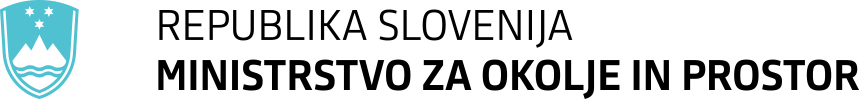 Tehnična pravila za pripravo občinskih prostorskih aktov v digitalni oblikiTehnična pravila za pripravo občinskih prostorskih aktov v digitalni obliki v prehodnem obdobju, do vzpostavitve elektronskega poslovanja na področju prostorskega načrtovanja na podlagi Zakona o urejanju prostora - ZUreP-2 (Uradni list RS, št. 61/2017)OSNUTEKVerzija: 0.8Datum: 24.10.2018KAZALO1	UVOD	42	FORMATI	43	OPIS PODATKOV OSNOVNE DATOTEKE OPN IN OPPN	44	OPIS PODATKOV TEKSTUALNEGA DELA OPN IN OPPN	55	NAČIN IZDELAVE GRAFIČNEGA DELA OPN IN OPPN	66	VEKTORSKA OBLIKA GRAFIČNEGA DELA OPN	66.1	PODATKI O OBMOČJU OPN	66.2	PODATKI O ENOTAH UREJANJA IN NAMENSKI RABI PROSTORA	76.3	PODATKI O PODROBNEJŠIH PROSTORSKIH IZVEDBENIH POGOJIH	106.4	PODATKI O OPPN, KI SE VKLJUČENI V POSTOPEK PRIPRAVE OPN	156.5	PODATKI O VELJAVNIH PROSTORSKIH AKTIH NA OBMOČJU OPN	156.6	PODATKI O OBSTOJEČI IN NAČRTOVANI GJI	156.7	PODATKI O NEPREMIČNINAH	187	RASTRSKA OBLIKA GRAFIČNEGA DELA OPN	208	OPIS PODATKOV SPREMLJAJOČEGA GRADIVA OPN	238.1	IZVLEČEK	238.2	IZHODIŠČA	248.3	PODATKI IZ PRIKAZA STANJA PROSTORA	248.4	STROKOVNE PODLAGE	338.5	SMERNICE IN MNENJA	348.6	OBRAZLOŽITEV IN UTEMELJITEV PROSTORSKEGA AKTA	358.7	POVZETEK ZA JAVNOST	368.8	OKOLJSKO POROČILO	379	SEZNAM VSEBIN PO POSAMEZNIH STOPNJAH PRIPRAVE OPN	389.1	SEZNAM VSEBIN IZHODIŠČ OPN - 110. člen ZUrep-2	389.2	SEZNAM VSEBIN OSNUTKA OPN - 111. člen ZUrep-2	389.3	SEZNAM VSEBIN ZA JAVNO RAZGRNITEV IN OBRAVNAVO OSNUTKA OPN - 112. člen ZUrep-2	399.4	SEZNAM VSEBIN PREDLOGA OPN – 114. člen ZUrep-2	419.5	SEZNAM VSEBIN ZA POTRDITEV PREDLOGA OPN – 115. člen ZUrep-2	4310	STRUKTURA MAP DOKUMENTACIJE OPN	4611	OPIS PODATKOV GRAFIČNEGA DELA OPPN	4811.1	VEKTORSKA OBLIKA GRAFIČNEGA DELA OPPN	4811.2	RASTRSKA OBLIKA GRAFIČNEGA DELA OPPN	4812	OPIS PODATKOV SPREMLJAJOČEGA GRADIVO OPPN	5013	SEZNAM VSEBIN PO POSAMEZNIH STOPNJAH PRIPRAVE OPN	5014	STRUKTURA MAP OPPN	50KRATICE IN POJMIDPA – državni prostorski aktDPN – državni prostorski načrtEUP – enota urejanja prostoraGJI – gospodarska javna infrastrukturaNUP – nosilci urejanja prostoraOPA – občinski prostorski aktOPN – občinski prostorski načrtOPP – občinski prostorski planOPPN – občinski podrobni prostorski načrtPA – prostorski aktPAID – identifikacijska številka PAPIS – prostorski informacijski sistemRPP – regionalni prostorski planZUREP-2 – Zakon o urejanju prostora - ZUreP-2….UVODTehnična pravila za pripravo občinskih prostorskih aktov so izdelana v skladu s 7. členom Uredbe o prostorskem informacijskem sistemu (Uradni list RS, št. 119/07, 8/10 – ZIPI in 61/17 – ZUreP-2), s katerimi se določajo podrobnejša pravila za izdelavo in pripravo dokumentacije o občinskih prostorskih aktih v digitalni obliki v okviru postopkov njihove priprave. Dokumentacija, ki je izdelana v skladu s tehničnimi pravili, se objavi znotraj storitev PIS preko katerih se zagotavlja izmenjava podatkov med pripravljavci PA, upravljavcem PIS in med NUP v postopkih priprave občinskih prostorskih aktov.Občinski prostorski akti (OPA) so:občinski prostorski načrt (OPN) in občinski podrobni prostorski načrt (OPPN)OPA se izdelajo v digitalni obliki, hramba in vpogled vanje pa se zagotavlja v digitalni in analogni obliki. Dostop in vpogled v digitalno obliko se zagotavlja v okviru storitev PIS. Hrambo in vpogled v analogno obliko OPA zagotavlja občina.Dokumentacija OPA vsebuje grafični in tekstualni del ter spremljajoče gradivo.Dokumentacija ne sme vsebovati  osebnih podatkov, razen če se oseba, na katero se podatek nanaša, z objavo strinja in je to potrdila s pisno izjavo. Pisno izjavo se priloži k spremljajočemu gradivu OPA.S tehničnimi pravili se določa digitalna oblika za vsak postopek priprave OPA, kot je določen z Zakonom o urejanju prostora - ZUreP-2 (Uradni list RS, št. 61/2017). S tehničnimi pravili se določijo tudi podatki za posamezne stopnje priprave OPA.FORMATIFormati podatkov, ki se uporabljajo pri pripravi dokumentacije OPA so:za opisne podatke o OPA za osnovno datoteko: XML;za digitalne prostorske podatke v vektorski obliki: SHP;za digitalne prostorske podatke okvirne vsebine v rastrski obliki: TIFF in TFW;za preostalo dokumentacijo (odlok za objavo v PIS, naslovni listi, legende, grafični del, dokumentacija spremljajočega gradiva, strokovne podlage): vektorska oblika PDF/A-2b (odprto za branje, kopiranje, tiskanje);za skanirane dokumente, kot so konkretne smernice, mnenja in drugi dokumenti: PDF/A-2-b. V kolikor je mogoče se za dokumente zagotovi optično prepoznavanje znakov (angl. Optical Character Recognition - OCR);za specifično dokumentacijo, ki jo NUP potrebujejo v postopkih priprave OPA v aktivni obliki: DOCX.OPIS PODATKOV OSNOVNE DATOTEKE OPN IN OPPNOsnovna datoteka je obvezna datoteka dokumentacije OPN in OPPN. Datoteka vsebuje opisne podatke o OPA in informacije o vseh priloženih datotekah dokumentacije.Opisni podatki osnovne datoteke so:identifikacijska številka PA,ime PA,pripravljavec PA,izdelovalec PA,šifra pooblaščenega prostorskega načrtovalca,ime pooblaščenega prostorskega načrtovalca,vrsta postopka, po katerem se vodi postopek,vrsta PA,faza priprave PA,identifikacijske številke povezanih veljavnih PA iz PIS,naziv uradnega glasila v katerem je PA objavljen, datum objave in spletna povezava, če gre za objavo v spletu,datum začetka veljavnosti.Osnovno datoteko se poimenuje na sledeč način:PAID_YYYYMMDD.xmlOznaka PAID se nanaša na identifikacijsko številko PA, oznaka YYYYMMDD (leto, mesec, dan), pa na datum izdelave dokumentacije OPN oz. OPPN.Osnovna datoteka dokumentacije, ki je zapisana v XML formatu in sledečo strukturo:<?xml version="1.0" encoding="windows-1250" ?><OSNOVNA_DATOTEKA><PRIPRAVLJAVEC>….OPIS PODATKOV TEKSTUALNEGA DELA OPN IN OPPNTekstualni dela OPN in OPPN se izdela v formatu PDF/A-2b in v formatu DOCX. V primeru neskladij se šteje, da velja vsebina, ki je izdelana v formatu PDF/A-2b.Podatki o tekstualnega dela se poimenujejo na sledeč način:PAID_odlok.pdfPAID_priloga1.pdfPAID_priloga2.pdf…PAID_prilogaN.pdfOznaka PAID se nanaša na identifikacijsko številko PA, oznaka N pa na zaporedno številko priloge.Datoteke tekstualnega dela v formatu DOCX se poimenuje na enak način, kot je to določeno za datoteke tekstualnega dela v formatu PDF.NAČIN IZDELAVE GRAFIČNEGA DELA OPN IN OPPNPodatki grafičnega dela OPN in OPPN se izdelajo v državnem koordinatnem sistemu D96/TM. Izdelajo se v metrih in se zaokrožijo na dve decimalni mesti.Podatki grafičnega dela OPN in OPPN se izdelajo v vektorski in rastrski obliki.VEKTORSKA OBLIKA GRAFIČNEGA DELA OPNPodatki, ki se izdelajo v vektorski obliki se nanašajo na sledeče vsebine:na območje OPN,na podatke o enotah urejanja prostora, namenski rabi na II. ali na III. nivoju, ureditvenih območij naselij, drugih ureditvenih območij in območij za dolgoročni razvoj naselij (v nadaljevanju: podatki o enotah urejanja in namenski rabi prostora),na podatke o prostorskih izvedbenih pogojih,na podatki o OPPN v pripravi, v kolikor je v postopek priprave OPN vključena še priprava OPPN, na podatke o območjih prostorskih aktov,na podatke o obstoječi in načrtovani gospodarski javni infrastrukturi,na podatke o nepremičninah, ki vključujejo:podatke zemljiškokatastrskega prikaza,referenčni podatek o načinu določitve namenske rabe prostora,podatke o namenski rabi prostora na zemljiških parcelah,podatke iz katastra stavb,podatek o državni meji,podatek o občinski meji.PODATKI O OBMOČJU OPNPodatek o območju OPN se pripravi v obliki enovitega topološko pravilnega poligona, v formatu SHP. Podatek ne sme vsebovati lukenj in prekrivanj.Podatek o območju OPN in se poimenuje na sledeč način:PAID_obm_opn.shpOznaka PAID se nanaša na identifikacijsko številko PA.Podatek o območju OPN vsebuje naslednje opisne podatke:PODATKI O ENOTAH UREJANJA IN NAMENSKI RABI PROSTORAPodatki o enotah urejanja in namenski rabi prostora se pripravijo v obliki enovitega topološko pravilnega poligona, v formatu SHP. Podatek ne sme vsebovati lukenj in prekrivanj.Podatek o enotah urejanja in namenski rabi prostora se poimenuje na sledeč način:PAID_eup_nrp_pos.shpOznaka PAID se nanaša na identifikacijsko številko PA.Podatek o enotah urejanja in namenski rabi prostora vsebuje naslednje opisne podatke:Enolični identifikator območja namenske rabe na II. ali na III. nivoju FID prestavlja enolični strojni identifikator, ki jo generira aplikacija v kateri izdelovalec PA pripravi dokumentacijo OPN v digitalni obliki.Vrednost znotraj atribut PAID se nanaša na identifikacijsko številko PA.Vrednosti znotraj atributa PNRP_ID se nanašajo na vrednosti, kakor so določene s šifrantom namenske rabe na II. In III. nivoju.Šifrant namenske rabe na II. in III. nivojuDelitev na tretjem nivoju se uporabi le, v kolikor je potrebna podrobnejša členitev zaradi razlikovanja namenskih rab prostora v isti skupini, pri čemer morajo biti zastopane vsaj dve kategoriji znotraj iste skupine.Oznaka namenske rabe prostora se določa v skladu s prilogami Pravilnika o občinskem prostorskem načrtu in občinskem podrobnem prostorskem načrtu (Uradni list RS, … ) in je ni dovoljeno spreminjati.Enote urejanja prostora in manjše enote urejanja prostora se določajo z enoličnimi oznakami. Enota urejanja in manjša enota urejanja prostora ne moreta imeti ene ali več dislociranih območij.Vrednosti znotraj atributa EUP_OZN se nanašajo na oznake enot urejanja prostora, ki se določijo z oznako naselja po RPE (ali z oznako drugega večjega zaokroženega območja - primer: območje krajina ipd) in enoličnim identifikatorjem enote urejanja prostora. Črkovna oznaka lahko vsebuje najmanj dve in največ tri znake.Primer označevanja EUP znotraj območja naselja Ajdovščina:AJD-1Vrednosti znotraj atributa PEUP_OZN se nanašajo na oznake EUP in na poddelilko, s katero se določa pripadnost EUP:AJD-1/1Vrednosti znotraj atributa POS_OBM se nanašajo na vrednosti, kakor so določene s šifrantom vrst območij urejanja poselitvene.Šifrant vrst območij urejanja poselitveVrednosti znotraj atributa URE_ID se nanašajo na vrednosti, kakor so določene s šifrantom načina urejanja in se določijo le, v kolikor območje PA sovpada z eno ali več EUP. Območja PA, ki ne sovpadajo z EUP (primer: LN za vodovodno omrežje) se ne povzemajo v podatek o enotah urejanja in namenski rabi prostora.Šifrant način urejanjaObmočja iz šifranta načina urejanja se določijo le, v kolikor so povzeta v eno EUP ali več EUP. Območjem, ki ne izpolnjujejo tega pogoja, se ne določi oznaka.Območjem za katere so izdelani prikazi izvedbene regulacije prostora v podrobnejšem merilu (glej poglavje 7) se določi oznaka PRP.PODATKI O PODROBNEJŠIH PROSTORSKIH IZVEDBENIH POGOJIHPodatki podrobnejših prostorskih izvedbenih pogojev se nanašajo na naslednje vsebine:na podatke, ki se nanašajo na stavbne tipe in na stopnje izkoriščenosti zemljišč za gradnjo,na podatke, ki se nanašajo na regulacijske črte in na podatke, ki se nanašajo na prikaz predvidenih gradbenih parcel stavb.PODATKI, KI SE NANAŠAJO NA STAVBNE TIPE IN NA STOPNJE IZKORIŠČENOSTI ZEMLJIŠČ ZA GRADNJOV kolikor se z OPN določajo podatki, ki se nanašajo na stavbne tipe in na stopnje izkoriščenosti zemljišč za gradnjo, se ti pripravijo z dodatnimi atributi k podatku o enotah urejanja in namenski rabi prostora (glej poglavje 6.1).Stavbni tipi in stopnje izkoriščenosti zemljišča za gradnjo se določijo z naslednjimi podatki:s podatki o stavbnih tipih oz. vzorcu zidaves podatki o faktorjih izkoriščenosti:s faktorjem izrabe,s faktorjem zazidanosti,s faktorjem odprtih bivalnih površin,faktorjem zelenih površin,s podatki o dodatnih faktorjih izkoriščenosti:s prostornino stavbe,s površino predvidene gradbene parcele stavbe,s številom stanovanj,s podatki o višinskih gabaritih objektov:z višino stavbe, z opredelitvijo višine za posamezni del stavbe,z etažnostjo stavbe,s podatki o oblikovanju strehe.Dodatni atributi k podatku o enotah urejanja in namenski rabi prostora, ki se nanašajo na stavbne tipe in na stopnje izkoriščenosti zemljišča za gradnjo, se določajo z naslednjimi opisnimi podatki:Vrednosti znotraj atributa STA_OZN se nanašajo na vrednosti, kakor so določene s šifrantom vzorca zidave.Šifrant vzorca zidaveVrednosti znotraj atributa V_OZN se nanašajo na vrednosti, kakor so določene s šifrantom višine objekta.Šifrant višine objektaVrednosti znotraj atributa STR_OZN se nanašajo na vrednosti, kakor so določene s šifrantom oblikovanja strehe.Šifrant oblikovanja strehePODATKI, KI SE NANAŠAJO NA REGULACIJSKE ČRTEPodatki, ki se nanašajo na regulacijske črte so 1. horizontalne regulacijske črte:regulacijska linija,gradbena linija,gradbena linija v etažah (v nadstropju, v kleti),gradbena meja,ulična in dvoriščna gradbena meja,gradbena meja v etažah (v nadstropju, v kleti).2. dodatni regulacijski elementi:os prehodnosti prostora,os drevoreda,prostorski poudarek,vizualno izpostavljena fasada.3. regulacijske površine:površina grajenega javnega dobra,načrtovana površina grajenega javnega dobra,površina za razvoj stavbe.Horizontalne regulacijske črtePodatek, ki se nanaša na horizontalne regulacijske črte se pripravi v obliki topološko pravilno usmerjenih linij v formatu SHP in se poimenuje na sledeč način:PAID_reg_opn_l.shpOznaka PAID se nanaša na identifikacijsko številko PA.Podatek, ki se nanaša na horizontalne regulacijske črte vsebuje naslednje opisne podatke:Enolični identifikator objekta FID prestavlja enolični strojni identifikator, ki jo generira aplikacija v kateri izdelovalec PA pripravi dokumentacijo OPN v digitalni obliki.Vrednosti znotraj atributa OZN_REGL se nanašajo na vrednosti, kakor so določene s šifrantom regulacijskih črt.Šifrant regulacijskih črtDodatni regulacijski elementiPodatek, ki se nanaša na dodatne regulacijske elemente  se pripravi v obliki topološko pravilno usmerjenih linij v formatu SHP in se poimenuje na sledeč način:PAID_dod_reg_opn_l.shpPodatek, ki se nanaša na horizontalne regulacijske črte vsebuje naslednje opisne podatke:Enolični identifikator objekta FID prestavlja enolični strojni identifikator, ki jo generira aplikacija v kateri izdelovalec PA pripravi dokumentacijo OPN v digitalni obliki.Vrednosti znotraj atributa DREGL_ID se nanašajo na vrednosti, kakor so določene s šifrantom dodatnih regulacijskih elementov.Šifrant dodatnih regulacijskih elementov:Podatek, ki se nanaša na prostorski poudarek se pripravi v točkovni obliki v formatu SHP in se poimenuje na sledeč način:PAID_dod_reg_opn_3.shpRegulacijske površinePodatek, ki se nanaša na regulacijske površine, se pripravi v obliki  topološko pravilnega poligona brez prekrivanj v formatu SHP in se poimenuje na sledeč način:PAID_reg_opn_p.shpOznaka PAID se nanaša na identifikacijsko številko PA.Podatek, ki se nanaša na regulacijske površine vsebuje naslednje opisne podatke:Enolični identifikator objekta FID prestavlja enolični strojni identifikator, ki jo generira aplikacija v kateri izdelovalec PA pripravi dokumentacijo OPN v digitalni obliki.Vrednosti znotraj atributa VRSTA_REGP se nanašajo na vrednosti, kakor so določene s šifrantom regulacijskih površin.Šifrant regulacijskih površinPODATKI, KI SE NANAŠAJO NA PRIKAZ PREDVIDENIH GRADBENIH PARCEL STAVBPodatki, ki se nanašajo na prikaz predvidenih gradbenih parcel stavb se pripravijo:v obliki enovitega topološko pravilnega poligona inkot vektorski podatek v točkovni obliki, v kolikor je v OPN določen seznam točk zakoličbe predvidenih gradbenih parcel.Oba podatka se pripravita v formatu SHP.Predvidene gradbene parcele stavbPodatek o predvidenih gradbenih parcel stavb, ki je izdelan v poligonski obliki, ne sme vsebovati prekrivanj. Podatek o prikazu predvidenih gradbenih parcel stavb, ki je izdelan v točkovni obliki, mora prostorsko sovpadati z lomnimi točkami podatka v poligonski obliki.Podatek o predvidenih gradbenih parcel stavb v poligonski obliki se poimenuje na sledeč način:PAID_gp.shpOznaka PAID se nanaša na identifikacijsko številko PA.Podatek o predvidenih gradbenih parcel stavb vsebuje naslednje opisne podatke:Točke zakoličbe predvidenih gradbenih parcelPodatek o točkah zakoličbe predvidenih gradbenih parcel stavb se poimenuje na sledeč način:PAID_tgp.shpOznaka PAID se nanaša na identifikacijsko številko PA.Podatek o točkah zakoličbe predvidenih gradbenih parcel stavb vsebuje naslednje opisne podatke:Natančnost podatkov o predvidenih gradbenih parcelah stavb, ki je opredeljena v atributu OPIS_GP oz. OPS_GPT je vezana na natančnost topografskih podatkov oz. natančnost zemljiškega katastra, kakor je ta opredeljena v geodetskem načrtu.PODATKI O OPPN, KI SE VKLJUČENI V POSTOPEK PRIPRAVE OPNPodatki o OPPN v pripravi, ki se vključeni v postopek priprave OPN se pripravijo na način, kot je določeno v poglavju 11. PODATKI O VELJAVNIH PROSTORSKIH AKTIH NA OBMOČJU OPNPodatki o veljavnih prostorskih aktih na območju OPN se nanašajo na:območja veljavnih DPN,območja uredbe o najustreznejši varianti,območja uredbe o varovanem območju,območja veljavnih OPPN,območje odloka o urejanju podobe naselij in krajine, v kolikor je ta na voljo.Podatek o območju PA se poimenuje na sledeč način:PAID_obm_pa.shpOznaka PAID se nanaša na identifikacijsko številko PA.Podatek o območju PA vsebuje naslednje opisne podatke:Podatki, ki se nanašajo na območja predvidenih in veljavnih OPPN so podrobneje opisani v poglavju 11.1.Podatki, ki se nanašajo na območja veljavnih DPN, na območja uredbe o najustreznejši varianti in na območja uredbe o varovanem območju, so podrobneje opisani s Tehničnimi pravili za pripravo državnih prostorskih aktov v digitalni obliki.PODATKI O OBSTOJEČI IN NAČRTOVANI GJIPodatki o obstoječi in načrtovani GJI se nanašajo na:omrežja GJIavtoceste in hitre ceste s priključki,ostale državne ceste,lokalne ceste,kolesarske in druge poti,železnice,žičnice,cevovodi za pitno vodo,cevovodi za odpadno vodo,cevovodi za tehnološko vodo,elektroenergetski vodi,plinovodi,naftovodi,cevovodi za toplo vodo, paro in stisnjen zrak,komunikacijski vodi inna območja komunalne samooskrbe.
Omrežja GJIPodatki, ki se nanašajo na vrste omrežij GJI in javnega dobra se pripravijo v obliki  topološko pravilno usmerjenih linij v formatu SHP.Podatek, ki se nanaša na vrste omrežij gospodarske javne infrastrukture in javnega dobra se poimenuje na sledeč način:PAID_gji_opn.shpOznaka PAID se nanaša na identifikacijsko številko PA.Podatek, ki se nanaša na vrste omrežij gospodarske javne infrastrukture in javnega dobra vsebuje naslednje opisne podatke:Enolični identifikator objekta GJI FID prestavlja enolični strojni identifikator, ki jo generira aplikacija v kateri izdelovalec PA pripravi dokumentacijo OPN v digitalni obliki.Enolična identifikacijska številka objekta v sistemu ZK GJI GJI_ID se vpiše samo za obstoječe objekte GJI.Vrednosti znotraj atributa STATUS_GJIOPN se nanašajo na vrednosti, kakor so določene s šifrantom statusa gospodarske javne infrastrukture.Šifrant statusa gospodarske javne infrastruktureVrednosti znotraj atributa VRSTA_GJIOPN se nanašajo na vrednosti, kakor so določene s šifrantom vrste gospodarske javne infrastrukture.Šifrant vrste gospodarske javne infrastruktureVrednosti znotraj atributa TIP_GJIOPN se nanašajo na vrednosti, kakor so določene s šifrantom tipa gospodarske javne infrastrukture. Določijo se samo za komunikacijske vode in energetske vode, vode okoljske infrastrukture ter druge gradbeno inženirske objekte.Šifrant tipa gospodarske javne infrastruktureObmočje komunalne samooskrbeObmočje komunalne samooskrbe se pripravi v obliki poligona, v formatu SHP.Podatek se poimenuje na sledeč način:PAID_gji_opn_30.shpOznaka PAID se nanaša na identifikacijsko številko PA.Podatek, ki se nanaša na območje komunalne samooskrbe vsebuje naslednje opisne podatke:Enolični identifikator območja komunalne samooskrbe FID prestavlja enolični strojni identifikator, ki jo generira aplikacija v kateri izdelovalec PA pripravi dokumentacijo OPN v digitalni obliki.Vrednosti znotraj atributa STATUS_GJI30 se nanašajo na vrednosti, kakor so določene s šifrantom statusa območja komunalne samooskrbe  Šifrant statusa območja komunalne samooskrbePODATKI O NEPREMIČNINAHPODATKI ZEMLJIŠKOKATASTRSKEGA PRIKAZAPodatki zemljiškokatastrskega prikaza se nanašajo na tisti podatek, ki je bil uporabljen pri izdelavi podatka o enotah urejanja in namenski rabi prostora. Podatek mora biti tak, kot je bil pridobljen s strani GURS in ga ni dovoljeno spreminjati. Podatek se pripravi v poligonski obliki, v formatu SHP.Podatek zemljiškokatastrskega prikaza se poimenuje na sledeč način:PAID_zkp_YYYYMMDD.shpOznaka PAID se nanaša na identifikacijsko številko PA, oznaka YYYYMMDD (leto, mesec, dan), pa na datum pridobitve podatka zemljiškokatastrskega prikaza s strani GURS.REFERENČNI PODATEK O NAČINU DOLOČITVE NAMENSKE RABE PROSTORAPodatkom zemljiškokatastrskega prikaza se priloži referenčni podatek o načinu določitve namenske rabe prostora. Podatek se pripravi v točkovni obliki, v formatu SHP.Referenčni podatek o načinu določitve namenske rabe prostora se poimenujejo na sledeč način:PAID_nrpt_YYYYMMDD.shpOznaka PAID se nanaša na identifikacijsko številko PA, oznaka YYYYMMDD (leto, mesec, dan), pa na datum izdelave grafičnega prikaza namenske rabe prostora in enot urejanja prostora.Referenčni podatek o načinu določitve namenske rabe prostora vsebuje naslednje opisne podatke:Enolični identifikator točke namenske rabe prostor FID prestavlja enolični strojni identifikator, ki jo generira aplikacija v kateri izdelovalec PA pripravi dokumentacijo OPN v digitalni obliki.Vrednosti znotraj atributa VRSTA_NRPT se nanaša na vrednosti, kakor so določene s šifrantom vrste točke namenske rabe prostoraŠifrant vrste točke namenske rabe prostoraPODATKI O NAMENSKI RABI PROSTORA NA ZEMLJIŠKIH PARCELAHPodatki o namenski rabi prostora na zemljiških parcelah se izdelajo v skladu navodili, ki so objavljena na spletnih straneh GURS (glej: Izmenjevalni format za podatke o namenski rabi prostora):http://www.gu.gov.si/fileadmin/gu.gov.si/pageuploads/zakonodaja/ZMVN_am/Izmenjavalni_format_mar_18_namenska_raba.pdfPodatki o namenski rabi prostora na zemljiških parcelah se poimenuje na sledeč način:PAID_dnrp_YYYYMMDD.csvOznaka PAID se nanaša na identifikacijsko številko PA, oznaka YYYYMMDD (leto, mesec, dan), pa na datum izdelave grafičnega prikaza namenske rabe prostora in enot urejanja prostora.PODATKI IZ KATASTRA STAVBPodatek katastra stavb mora biti tak, kot je bil pridobljen s strani GURS in ga ni dovoljeno spreminjati. Podatek se pripravi v poligonski obliki, v formatu SHP.Podatek katastra stavb se poimenuje na sledeč način:PAID_ks_YYYYMMDD.shpOznaka PAID se nanaša na identifikacijsko številko PA, oznaka YYYYMMDD (leto, mesec, dan), pa na datum pridobitve podatka katastra stavb s strani GURS.PODATEK O DRŽAVNI MEJIPodatek mora biti tak, kot je bil pridobljen s strani GURS in ga ni dovoljeno spreminjati. Podatek o državni meji se pripravi v obliki polinije, v formatu SHP.Podatek o državni meji se poimenuje na sledeč način:PAID_drm_YYYYMMDD.shpOznaka PAID se nanaša na identifikacijsko številko PA, oznaka YYYYMMDD (leto, mesec, dan), pa na datum pridobitve podatka zemljiškokatastrskega prikaza s strani GURS.PODATEK O OBČINSKI MEJIPodatek o občinski meji se nanaša samo na območje občine, in sicer na potek meje, kakor je določena v zemljiškem katastru. Podatek mora biti tak, kot je bil pridobljen s strani GURS in ga ni dovoljeno spreminjati. Podatek o občinski meji se pripravi v obliki poligona, v formatu SHP.Podatek o občinski meji se poimenuje na sledeč način:PAID_obc_YYYYMMDD.shpOznaka PAID se nanaša na identifikacijsko številko PA, oznaka YYYYMMDD (leto, mesec, dan), pa na datum pridobitve podatka zemljiškokatastrskega prikaza s strani GURS.RASTRSKA OBLIKA GRAFIČNEGA DELA OPNRastrska oblika grafičnega dela OPN se izdela na podlagi vzorčnih predlog grafičnega dela, ki so javno dostopne preko spletnega mesta PIS. Pri kartografskem oblikovanju posameznih podatkov se uporabijo grafični znaki, kakor so določeni v prilogah Pravilnika o občinskem prostorskem načrtu in občinskem podrobnem prostorskem načrtu (Uradni list RS, …).Podatki grafičnega dela, ki se nanašajo na naslovne liste, pregledne karte in na vse grafične prikaze se izdelajo kot samostojne datoteke v formatu PDF/A-2b (vektorski zapis) in se jih poimenuje na sledeč način:Grafični prikazi pod z.št. 7 se izdelajo za posamezni EUP za katerega je določena podrobnejša regulacija prostora. V kolikor se podrobnejša regulacija prostora nanaša na večje zaokroženo območje, ki zajema večje število EUP, se lahko pripravijo združeni prikazi, ki so prilagojeni merilu in velikosti prikazanega območja.Oznaka MMM se nanaša na enolični identifikator enote urejanja prostora oz. na zaporedno številko območja, kakor je ta določena v grafičnih prikazih v podrobnejše regulacije prostora.Grafični prikazi pod z.št. 8 se pripravijo le, v kolikor se znotraj OPN pripravlja še OPPN. V kazalo vsebine grafičnega dela se dodajo navedbe vsebin grafičnega dela OPPN. Grafični prikazi se izdelajo na način, kot je to določeno v poglavju 11.2.Za podatke grafičnega dela, ki se nanašajo na grafične prikaze pod z. št. 4, 5, 6 in 7, se izdelajo georeferencirani prikazi okvirne vsebine, ki se pripravijo v formatu TIFF in TFW. Podatke posameznega vsebinskega sklopa se pripravi v skupni datoteki, v formatu ZIP.Podatke grafičnih prikazov okvirne vsebine se poimenuje na sledeč način:Oznaka NNN se nanaša na zaporedno številko grafičnega prikaza, kakor je določena v pregledni karti občine z razdelitvijo na liste.Oznaka MMM se nanaša na enolični identifikator enote urejanja prostora oz. na zaporedno številko območja, kakor je ta določena v grafičnih prikazih v podrobnejše regulacije prostora.Grafični prikazi pod z.št. 8 s pripravijo le, v kolikor se znotraj OPN pripravlja še OPPN. Grafični prikazi se izdelajo na način, kot je to določeno v poglavju 11.2.OPIS PODATKOV SPREMLJAJOČEGA GRADIVA OPNPodatki spremljajočega gradiva se nanašajo na naslednje vsebine:izvleček iz hierarhično višjega PA,izhodišča za pripravo OPN,podatke iz prikaza stanja prostora in drugi podatki, na katerih temeljijo rešitve OPN,strokovne podlage, na katerih temeljijo rešitve OPN,konkretne smernice in mnenja, če so bila podana,obrazložitev in utemeljitev OPN,povzetek za javnost,okoljsko poročilo v skladu s predpisi, ki urejajo varstvo okolja, če je bilo izdelano.IZVLEČEKPodatek izvlečka se poimenuje na sledeč način:PAID_izvlecek.pdfOznaka PAID se nanaša na identifikacijsko številko PA.Vsebina izvlečka se lahko pripravi tudi v obliki sklicev na posamezni hierarhično višji PA na območju OPN v pripravi. Podrobneje se razdelajo podsklopi posameznih hierarhično višjih PA, ki obravnavajo območje OPN v pripravi in druge vsebine, ki vplivajo na pripravo OPN:Strategija prostorskega razvoja Slovenije in akcijski program za izvajanje Strategije;regionalni prostorski plan;občinski prostorski plan;državni prostorski načrt;Uredba o najustreznejši varianti;Uredba o varovanem območju prostorske ureditve državnega pomena,urbanistična zasnova,krajinska zasnova.Območja PA se nahajajo v prikazu stanja prostora in se označijo z PAID.IZHODIŠČAPodatki izhodišč se nanašajo na:sklep o pripravi ali spremembi OPN,na tekstualni del izhodišč inna grafični del izhodišč.Sklep o pripravi ali spremembi OPN se poimenuje na sledeč način:PAID_sklep_opn.pdfTekstualni del izhodišč se poimenuje na sledeč način:PAID_izhodisca_tekst.pdfPodatek o enotah urejanja in namenski rabi prostora izhodišč se poimenuje na sledeč način:PAID_eup_nrp_pos.shpOznaka PAID se nanaša na identifikacijsko številko PA.Podatek o enotah urejanja in namenski rabi prostora se pripravijo na način, kakor je to opisano v poglavju 6.2. PODATKI IZ PRIKAZA STANJA PROSTORAPodatki iz prikaza stanja prostora se nanašajo na:podatke iz opisa kvalitete in stanja podatkov,podatke iz prikaza stanja prostora inna druge podatke na katerih temeljijo rešitve OPN.V mapo prikaz stanja prostora se priložijo naslednji podatki:opis kvalitete podatkov in stanje podatkov,podatki prikaza stanja prostora:podatki iz zbirke prostorskih aktov,podatki iz zbirke podatkov o graditvi objektov,podatki iz evidence stavbnih zemljišč,podatki iz evidenc dejanskih rab prostora,podatki iz zbirk podatkov o pravnih režimih,podatki o nepremičninah tertopografski in kartografski podatki.drugi podatki na katerih temeljijo rešitve akta:podatki o predvidenih spremembah grafičnega prikaza namenske rabe prostora,podatki iz elaborata posegov na kmetijska zemljišča,podatki, ki se nanašajo na grajeno javno dobro državnega in lokalnega pomena,podatki o veljavnih lokacijskih preveritvah iz občinske evidence lokacijskih preveritev, ki se nanašajo na določanje obsega stavbnih zemljišč pri posamični poselitvi,podatki, ki se nanašajo na pobude,podatki o vojnih grobiščih,drugi podatki, ki se nanašajo na dokumentacijo o strokovnih podlagah.OPIS KVALITETE PODATKOV IN STANJE PODATKOVZa podatke, ki se priložijo k prikazu stanja prostora je potrebno izdelati seznam, ki se izdela v formatu PDF/A-2b.Opis kvalitete in stanja podatkov se poimenuje na sledeč način:PAID_opis_podatkov_psp.pdfOznaka PAID se nanaša na identifikacijsko številko PA.Opis kvalitete in stanja podatkov se izdela v obliki seznama, ki vsebuje naslednje opise:ime kategorije ali uradno ime podatkovne zbirke (prostorski akt, pravni režim, nepremičnine,  strokovne podlage ipd),ime podatkovnega sloja,navedba vira oz. naziv upravljavca,datum pridobitve podatka,ime oz. akronim datoteke,opis kvalitete podatkov.Prostorski podatki, ki se priložijo v mapo prikaza stanja prostora se izdelajo v formatu SHP. Prostorski podatki se pripravijo kot topološko pravilni poligoni, topološko pravilnimi in usmerjenimi linijami ali kot točke.Podatkovni modeli za podatke, ki so priloženi v PSP predpiše pristojni upravljavec podatkovne zbirke. Vsi podatki se priložijo v izvorni obliki.Podatke, za katere še ni določeno enotno poimenovanje, se poimenuje z akronimi, ki niso daljši od 10 znakov. Pri poimenovanju se NE uporabljajo šumniki in naslednji znaki \ / : * ? " < > | , ; : = [ ] . %.PODATKI IZ PRIKAZA STANJA PROSTORAPODATKI IZ ZBIRKE PROSTORSKIH AKTOVPodatki iz zbirke prostorskih aktov, ki se priložijo prikazu stanja prostora so:območja veljavnih DPN,območja uredbe o najustreznejši varianti,območja uredbe o varovanem območju,območja DPN v pripravi,območja RPP,območja OPP,območje odloka o urejanju podobe naselij in krajine,območja veljavnih OPPN,podatki iz urbanistične zasnove,podatki iz krajinske zasnove,podatki za pripravo elaborata tehnične posodobitve grafičnega prikaza:podatki o enotah urejanja prostora in namenske rabe prostora iz veljavnega OPN (izvorni grafični prikaz namenske rabe),podatek o zadnjih in vseh predhodnih tehničnih posodobitvah grafičnega prikaza namenske rabe, referenčni podatek o načinu določitve namenske rabe prostora iz predhodnih tehničnih posodobitev grafičnega prikaza;podatki podrobnejše regulacije prostora, v kolikor je v okviru postopka priprave OPN predvidena njena sprememba,Podatki iz zbirke prostorskih aktov so določeni s:Tehničnimi pravili za pripravo državnih prostorskih aktov v digitalni obliki,Tehničnimi pravili za pripravo občinskih prostorskih aktov v digitalni obliki,Tehničnimi pravili za pripravo podatkov lokacijske preveritve,Tehničnimi pravili za pripravo dokumentacije tehnične posodobitve,Tehničnimi pravili za pripravo podatkov regionalnih in občinskih prostorskih planov.PODATKI IZ ZBIRKE PODATKOV O GRADITVI OBJEKTOVPodatki iz zbirke podatkov o graditvi objektov, ki se priložijo prikazu stanja prostora so:območje upravnega akta,centroid upravnega akta.Podatki se priložijo v izvorni obliki.PODATKI IZ EVIDENCE STAVBNIH ZEMLJIŠČV kolikor so na voljo podatki iz evidence stavbnih zemljišč, občina priloži prikazu stanja prostora naslednje podatke:nepozidana stavbna zemljišča,razvojne stopnje nepozidanih stavbnih zemljišč.Podatki se priložijo v izvorni obliki.PODATKI IZ EVIDENC DEJANSKIH RAB PROSTORAPodatki iz evidence dejanskih rab prostora, ki se priložijo prikazu stanja prostora so:podatki dejanske rabe kmetijskih in gozdnih zemljišč iz evidence dejanske rabe kmetijskih in gozdnih zemljišč,zbirka podatkov o vodnih in priobalnih zemljiščih (vodna zemljišče tekočih celinskih voda, vodna zemljišča celinskih voda, vodno zemljišče morja),podatki o dejanski rabi pozidanih zemljišč (gradbene parcele, poseljena zemljišča, območja cest in železnic).Podatki se priložijo v izvorni obliki.PODATKI IZ ZBIRK PODATKOV O PRAVNIH REŽIMIHPodatki iz zbirke podatkov o pravnih režimov, ki se priložijo prikazu stanja prostora so:državni pravni režimi:podatki o varstvu kulturne dediščine,podatki o območjih Nature 2000,podatki o zavarovanih območjih,podatki o naravnih vrednotah,podatki o ekološko pomembnih območjih,podatki o gozdnih rezervatih,podatki o varovanih gozdovih,podatki o gozdovih s posebnim pomenom,zbirka podatkov ogroženih območij,zbirka podatkov vodovarstvenih območij,potresno nevarna območja,območja za potrebe obrambe,območja za potrebe varstva pred naravnimi in drugimi nesrečami,območja začasnih ukrepov za zavarovanje urejanja prostora,drugi podatki;lokalni pravni režimi:vodovarstvena območja,območja predkupne pravice,podatki lokalnih nosilcev urejanja prostora,drugi podatki.Podatki se priložijo v izvorni obliki.PODATKI O NEPREMIČNINAHPodatki iz zbirke podatkov o nepremičninah, ki se priložijo prikazu stanja prostora so:veljavni zemljiškokatastrski prikaz (podatki so priloženi grafičnemu delu elaborata tehnične posodobitve – glej poglavje 8.3.3),zbirka vodni objekti in naprave,podatki katastra stavb,podatki iz registra prostorskih enot,podatki iz zbirnega katastra gospodarske javne infrastrukture.Podatki se priložijo v izvorni obliki.TOPOGRAFSKI IN KARTOGRAFSKI PODATKITopografski in kartografski podatki, ki se priložijo prikazu stanja prostora so:podatki se priložijo le v kolikor so uporabljeni pri pripravi OPN.Podatki se priložijo v izvorni obliki.PODATKI IZ ELABORATA TEHNIČNE POSODOBITVE GRAFIČNEGA PRIKAZA Elaborat tehnične posodobitve grafičnega prikaza vsebuje grafični in tekstualni del.Obvezne sestavine grafičnega dela sopodatki izvornega grafičnega prikaza, podatki aktualnega tehnično posodobljenega grafičnega prikaza in podatki vseh prejšnjih tehnično posodobljenih grafičnih prikazov,podatki veljavnega zemljiškokatastrskega prikaza na katerem se izvaja tehnična posodobitev,referenčni podatek o načinu določitve namenske rabe prostora - podatki o točkah tehnično posodobljenega grafičnega prikaza, ki so določene na podlagi veljavnega zemljiškega katastra, podatki o spremembah grafičnega prikaza zaradi tehnične posodobitve grafičnega prikaza,podatki tehnično posodobljenega grafičnega prikaza,Tehnična posodobitev se izvede na podlagi:identifikacije ujemanja izvornega grafičnega prikaza in izvornega zemljiškokatastrskega prikaza (podatki veljavnega OPN),analize odstopanj izvornega grafičnega prikaza in veljavnega zemljiškokatastrskega prikaza inobrazložitve izvedene tehnične posodobitve.V okviru analize odstopanja se določijo območja tehnične posodobitve. Identifikacijo, analizo in obrazložitev tehnične posodobitve se opredeli v tekstualnem delu elaboratu tehnične posodobitve, ki se jo priloži v mapo strokovnih podlag (glej poglavje 8.4).PODATKI IZVORNEGA IN TEHNIČNO POSODOBLJENIH GRAFIČNIH PRIKAZOVPodatki izvornega grafičnega prikaza se nanašajo na grafični prikaz namenske rabe in enot urejanja prostora veljavnega OPN. Podatek se pripravi v obliki enovitega topološko pravilnega poligona, v formatu SHP. Podatek ne sme vsebovati lukenj in prekrivanj.Podatek grafičnega prikaza namenske rabe in enot urejanja prostora se poimenuje na sledeč način:PAID_eup_nrp_YYYYMMDD.shpOznaka PAID se nanaša na identifikacijsko številko PA (izvorni OPN), oznaka YYYYMMDD (leto, mesec, dan), pa na datum veljavnosti grafičnega prikaza.Podatek o aktualnem tehnično posodobljenem grafičnem prikazu oz. o vseh prejšnjih tehnično posodobljenih grafičnih prikazih se poimenuje na sledeč način:PAID_tp_eup_nrp_YYYYMMDD.shpOznaka PAID se nanaša na identifikacijsko številko PA (izvorni OPN), oznaka YYYYMMDD (leto, mesec, dan), pa na datum izdaje sklepa s katerim je bila potrjena ustreznost tehnične posodobitve.Podatek o enotah urejanja in namenski rabi prostora vsebuje opisne podatke kakor so določeni v poglavju 6.2. V kolikor se izvorni grafični prikaz nanaša na OPN, ki je bil uveljavljen na podlagi določb Zakona o prostorskem načrtovanju (Uradni list RS, št.  33/07, 70/08 - ZVO-1B, 108/09, 80/10  - ZUPUDPP, 43/10 ZKZ-C, 57/12, 57/12 - ZUPUDPP-A, (109/12), 76/14 - odl. US, 61/17), se opisni podatki pripravijo v skladu s Tehničnimi pravili za pripravo občinskih prostorskih aktov v digitalni obliki (6.10.2008).PODATKI VELJAVNEGA ZEMLJIŠKOKATASTRSKEGA PRIKAZA NA KATEREM SE IZVAJA TEHNIČNA POSODOBITEVPodatki veljavnega zemljiškokatastrskega prikaza se nanašajo na aktualni podatek o zemljiškokatastrskem prikazu oz. na tisti podatek, na katerem se izvaja tehnična posodobitev in ki bo uporabljen pri izdelavi podatka o enotah urejanja in namenski rabi prostora za potrebe priprave osnutka OPN.Podatek mora biti tak, kot je bil pridobljen s strani GURS in ga ni dovoljeno spreminjati. Podatek se pripravi v poligonski obliki, v formatu SHP.Podatek zemljiškokatastrskega prikaza se poimenuje na sledeč način:PAID_zkp_YYYYMMDD.shpOznaka PAID se nanaša na identifikacijsko številko PA, oznaka YYYYMMDD (leto, mesec, dan), pa na datum pridobitve podatka zemljiškokatastrskega prikaza s strani GURS.Podatki se pripravijo na enak način, kakor je to določeno v poglavju 6.7.REFERENČNI PODATEK O NAČINU DOLOČITVE NAMENSKE RABE PROSTORAPodatkom veljavnega zemljiškokatastrskega prikaza se priloži referenčni podatek o načinu določitve namenske rabe prostora. Podatek se nanaša na točke tehnično posodobljenega grafičnega prikaza, ki so določene na podlagi veljavnega zemljiškega katastra. Podatek se pripravi v točkovni obliki, v formatu SHP.Referenčni podatek o načinu določitve namenske rabe prostora se poimenuje na sledeč način:PAID_nrpt_YYYYMMDD.shpOznaka PAID se nanaša na identifikacijsko številko PA, oznaka YYYYMMDD (leto, mesec, dan), pa na datum izdelave grafičnega prikaza namenske rabe prostora in enot urejanja prostora.Referenčni podatek o načinu določitve namenske rabe prostora vsebuje naslednje opisne podatke:Enolični identifikator točke namenske rabe prostor FID prestavlja enolični strojni identifikator, ki jo generira aplikacija v kateri izdelovalec PA pripravi dokumentacijo OPN v digitalni obliki.Vrednosti znotraj atributa VRSTA_NRPT se nanaša na vrednosti, kakor so določene s šifrantom vrste točke namenske rabe prostora.Šifrant vrste točke namenske rabe prostoraReferenčni podatek o načinu določitve namenske rabe prostora se pripravi na enak način, kakor je to določeno v poglavju 6.7.PODATKI O SPREMEMBAH GRAFIČNEGA PRIKAZA ZARADI TEHNIČNE POSODOBITVE GRAFIČNEGA PRIKAZAPodatki o spremembah območjih enot urejanja in namenske rabe prostora se nanašajo na spremembe: med podatki veljavnega grafičnega prikaza enot urejanja in namenske rabe prostora in med podatki predlaganega grafičnega prikaza enot urejanja in namenske rabe prostora v okviru postopka sprememb in dopolnitev OPN.Podatek o predlaganih spremembah območij enot urejanja in namenske rabe prostora se poimenuje na sledeč način:PAID_sprtp_eup_nrp.shpOznaka PAID se nanaša na identifikacijsko številko PA.Podatek o predlaganih spremembah območij enot urejanja in namenske rabe prostora vsebuje naslednje opisne podatke:PODATKI O PREDVIDENIH SPREMEMBAH GRAFIČNEGA PRIKAZAPodatki o predvidenih spremembah grafičnega prikaza se lahko nanašajo na:spremembe v območjih enot urejanja in namenske rabe prostora,spremembe v območjih enot urejanja in namenske rabe prostora zaradi sprememb zemljiškokatastrskega prikaza,spremembe o stavbnih tipih in o stopnjah izkoriščenosti zemljišča za gradnjo,spremembe v regulacijskih črtah,spremembe v prikazih predvidenih gradbenih parcel stavb in naspremembe o obstoječi in načrtovani GJI.Podatki o spremembah območjih enot urejanja in namenske rabe prostora se nanašajo na spremembe: med podatki veljavnega grafičnega prikaza enot urejanja in namenske rabe prostora in med podatki predlaganega grafičnega prikaza enot urejanja in namenske rabe prostora v okviru postopka sprememb in dopolnitev OPN.Podatek o predlaganih spremembah območij enot urejanja in namenske rabe prostora se poimenuje na sledeč način:PAID_spr_eup_nrp_pos.shpOznaka PAID se nanaša na identifikacijsko številko PA.Podatek o predlaganih spremembah območij enot urejanja in namenske rabe prostora vsebuje naslednje opisne podatke:Vrednosti znotraj atributa VRSTA_PRE_OZN se nanašajo na vrednosti, kakor so določene s šifrantom vrste sprememb namenske rabe prostora.Šifrant vrste sprememb namenske rabe prostoraPodatki o spremembah območjih enot urejanja in namenske rabe prostora, ki se nanašajo na spremembe zemljiškokatastrskega prikaza so priložene v prikazu stanja prostora in opredeljene v elaboratu tehnične posodobitve grafičnega prikaza.V kolikor se spremembe nanašajo tudi na podatke o stavbnih tipih in na stopnje izkoriščenosti zemljišča za gradnjo, se podatek o predlaganih spremembah smiselno dopolni z dodatnimi atributi, kakor so opredeljeni v poglavju 6.3.V kolikor se spremembe nanašajo tudi na preostale podatke grafičnega dela (regulacijske črte, prikaze predvidenih gradbenih parcel stavb, obstoječo in načrtovani GJI), se za njih pripravi prilagojene podatke iz katerih je mogoče ugotoviti ali gre za izbris, dodajo ali spremembo vrednosti atributa ali položaja za posamezne dele prostorskega podatka.Podatek o predlaganih spremembah preostalih podatkov grafičnega dela se poimenuje na sledeč način:PAID_spr_ABCD.shpOznaka PAID se nanaša na identifikacijsko številko PA, oznaka ABCD pa na izvorno poimenovanje podatke grafičnega dela, ki je predmet sprememb in dopolnitev.STROKOVNE PODLAGEPodatki iz strokovnih podlag se nanašajo na podatke:iz seznama strokovnih podlag inna dokumentacijo o strokovnih podlagah.Dokumentacija o strokovnih podlagah se nanaša na:obvezne strokovne podlage inna druge strokovne podlage.Obvezne strokovne podlage OPN so:urbanistična zasnova,krajinska zasnova inelaborat ekonomikeDruge strokovne podlage so lahko:elaborat tehnične posodobitve grafičnega prikaza, ki se izdela pri pripravi OPN.elaborat posegov na kmetijska zemljišča,poročilo o prostorskem razvoju,poplavne študije,demografske študije,strokovne podlage s področja razvoja turizma in rekreacije,strokovne podlage s katerimi se podrobneje utemeljuje širitve poselitve,energetski koncept,konservatorski načrti,geodetski načrt, v kolikor je ta zagotovljen za posamezne ali več EUP,druge strokovne podlage.V kolikor so za posamezne strokovne podlage zagotovljeni prostorski podatki, se ti priložijo v mapo prikaza stanja prostora. Glej poglavje 8.3.SEZNAM STROKOVNIH PODLAGZa podatke, ki se priložijo k strokovnim podlagam je potrebno izdelati seznam, ki se izdela v formatu PDF/A-2b:Seznam strokovnih podlag se poimenuje na sledeč način:PAID_seznam_str_pod.pdfOznaka PAID se nanaša na identifikacijsko številko PA.Seznam strokovnih podlag vsebuje naslednje opise:namen strokovne podlage (področje poselitve, kmetijstva, energetika, poplavne varnosti, gospodarskega razvoja, šolstva, varstvo narave, kulturne dediščina ipd),ime strokovne podlage,navedbo avtorja oz. avtorjev,navedbo naročnik oz. institucije,datum,kratek opis strokovne podlage,ime oz. akronim datoteke, ki se nanaša na dokumentacijo o strokovni podlagi,ime datoteke prostorskega podatka (v kolikor je ta določen), ki  se nanaša na dokumentacijo o strokovni podlagi in ki je priložen prikazu stanja prostora, navedbo ali je z avtorskimi pravicami dovoljena objava strokovnih podlag in pod kakšnimi pogoji,navedbo ali strokovna podlaga vsebuje osebne podatke. Če strokovna podlaga vsebuje osebne podatke, se k seznamu priložijo še izjave o dovoljenju objave osebnih podatkov. Pri tistih strokovnih podlagah, kjer za osebne podatke ni zagotovljena izjava, je potrebno te anonimizirati.DOKUMENTACIJA O STROKOVNIH PODLAGAHDokumentacija, ki se nanaša na posamezno strokovno podlago iz seznama strokovnih podlag, se izdela v formatu PDF/A-2b.Dokumentacija o strokovnih podlagah se poimenuje z akronimi, ki niso daljši od 15 znakov. Pri poimenovanju se NE uporabljajo šumniki in naslednji znaki \ / : * ? " < > | , ; : = [ ] . %.SMERNICE IN MNENJAPodatki smernic in mnenj vsebujejo naslednje podatke:seznam konkretnih smernic in mnenj, konkretne smernice,mnenja na osnutek OPN,mnenja na predlog OPN,dokumentacija postopka prevlade javne koristi -19. člen ZUreP-2Zaprosilo občine za presojo Komisije Vlade za prostorski razvoj o postopku javne koristi,Vrednotenje vplivov navzkrižja javnih interesov,Mnenje ministrstva, ki zastopa javno korist,Mnenje komisije Vlade za prostorski razvoj,Sklep Vlade o prevladi javne koristi.Vsi dokumenti za smernice in mnenja se izdelajo v formatu PDF/A-2b. Seznam konkretnih smernic in mnenj se poimenuje na sledeč način:PAID_seznam_sm_mn.pdfOznaka PAID se nanaša na identifikacijsko številko PA.V seznamu se evidentirajo:navedba NUP, ki so bili pozvani k oddaji konkretnih smernic, navedba datuma prejetih konkretnih smernic, navedbo datuma prejetih mnenje na osnutek OPN, navedbo datuma prejetih mnenj na predlog OPN,ime oz. akronim datoteke, ki se nanaša na dokumentacijo, kjer so zbrani prejete smernice in mnenja za posamezen NUP in na dokumentacijo iz postopka prevlade javne koristi.Seznam se lahko po potrebi lahko dopolni.Dokumentacija o prejetih konkretnih smernicah, mnenj na osnutek OPN in na predlog OPN se poimenuje z akronimi, ki niso daljši od 15 znakov. Pri poimenovanju se NE uporabljajo šumniki in naslednji znaki \ / : * ? " < > | , ; : = [ ] . %.OBRAZLOŽITEV IN UTEMELJITEV PROSTORSKEGA AKTAPodatki obrazložitve in utemeljitve PA se nanašajo na:obrazložitev in utemeljitev PA,predvidene spremembe tekstualnega dela OPN,predvidene spremembe grafičnega dela OPN,seznam in opredelitev do razvojnih in individualnih pobud,stališča do pripomb in predlogov,druge dokumente.Vsi dokumenti za ta del se izdelajo v formatu PDF/A-2b.OBRAZLOŽITEV IN UTEMELJITEV PAPodatek o obrazložitvah in utemeljitvah PA se poimenuje na sledeč način:PAID_obrazlozitev.pdfOznaka PAID se nanaša na identifikacijsko številko PA.PREDVIDENE SPREMEMBE TEKSTUALNEGA DELA OPNPodatek o predvidenih spremembah tekstualnega dela OPN se poimenuje na sledeč načinspr_tekst_del.pdfspr_odlok.pdfspr_odlok.docxspr_priloga1.pdfspr_priloga1.docxspr_priloga2.pdfspr_priloga2.docx…Podatek o predvidenih spremembah tekstualnega dela OPN vsebuje vsebino veljavnega tekstualnega dela OPN z navedbo posameznih predvidenih sprememb tekstualnega dela OPN v pripravi.PREDVIDENE SPREMEMBE GRAFIČNEGA DELA OPNPodatek o predvidenih spremembah grafičnega dela OPN se poimenuje na sledeč način:spr_nasl_list_kazalo.pdfspr_pregled_karta.pdfspr_legenda_razd_listi.pdfspr_eup_nac_urejanja.pdfspr_eup_nrp_pos.pdfspr_eup_gji.pdfspr_eup_prp_MMM.pdfPodatek o predvidenih spremembah grafičnega dela OPN vsebujejo vsebino veljavnega grafičnega dela OPN s prikazom posameznih predvidenih sprememb grafičnega dela OPN v pripravi.Oznaka PAID se nanaša na identifikacijsko številko PA.Prostorski podatki, ki se nanašajo na predvidene spremembe grafičnega dela OPN v pripravi so priloženi k podatkom prikaza stanja prostora.SEZNAM IN OPREDELITEV DO RAZVOJNIH IN INDIVIDUALNIH POBUDPodatki o seznamu in opredelitev do razvojnih in individualnih pobud se poimenuje na sledeč način:PAID_opredelitev_pobude.shpOznaka PAID se nanaša na identifikacijsko številko PA.STALIŠČA DO PRIPOMB IN PREDLOGOVPodatki o stališčih do pripomb in predlogov se poimenuje na sledeč način:PAID_stalisca_do_pripomb.shpOznaka PAID se nanaša na identifikacijsko številko PA.POVZETEK ZA JAVNOSTPodatki povzetka za javnost vsebujejo naslednje podatke:Povzetek za javnost,Izjavo o morebitnih nasprotjih interesov za osebe, ki posredno ali neposredno izvršujejo občinsko pristojnost priprave in sprejema OPN – 113. člen ZUreP-2Vsi dokumenti za ta del se izdelajo v formatu PDF/A-2b.Povzetek za javnost se poimenuje na sledeč način:PAID_povzetek.pdfIzjava o morebitnih nasprotjih interesov se poimenuje na sledeč način:PAID_izjava_naspr.pdfOKOLJSKO POROČILOPodatki okoljskega poročila vsebujejo naslednje podatke:Odločbo o CPVO, če je potreben CPVO še:Okoljsko poročilo,Mnenje o ustreznosti okoljskega poročila,Mnenje o sprejemljivosti vplivov izvedbe OPN na okolje.Vsi dokumenti za ta del se izdelajo v formatu PDF/A-2b. Odločba o CPVO se poimenuje na sledeč način:PAID_odlocba_cpvo.pdfOkoljsko porocilo se poimenuje na sledeč način:PAID_okoljsko_porocilo.pdfMnenje o ustreznosti okoljskega poročila se poimenuje na sledeč način:PAID_mnenje_ustr_op.pdfMnenje o sprejemljivosti vplivov izvedbe OPN na okolje se poimenuje na sledeč način:PAID_mnenje_sprejem_izvedbe.pdfSEZNAM VSEBIN PO POSAMEZNIH STOPNJAH PRIPRAVE OPNSEZNAM VSEBIN IZHODIŠČ OPN - 110. člen ZUrep-2Izhodišč OPN vsebujejo naslednje podatke:Sklep o pripravi OPN,dokumentacija izhodišč:tekstualni del izhodišč,grafični del izhodišč.SEZNAM VSEBIN OSNUTKA OPN - 111. člen ZUrep-2Dokumentacija osnutka OPN vsebuje naslednje podatke:1. Tekstualni del OPN:odlok sprememb in dopolnitev OPN v osnutku,priloge odloka sprememb in dopolnitev OPN v osnutku.2. Grafični del OPN:PDF:1_nasl_list_kazalo.pdf2_pregled_karta.pdf3_legenda_razd_listi.pdf4_eup_nac_urejanja.pdf5_eup_nrp_pos.pdf6_eup_gji.pdf7_eup_prp_MMM.pdf OV:Podatkov ni potrebno priložiti.SHP:PAID_obm_opn.shpPAID_eup_nrp_pos.shpPAID_reg_opn_l.shpPAID_dod_reg_opn_l.shpPAID_dod_reg_opn_3.shpPAID_reg_opn_p.shpPAID_gp.shpPAID_tgp.shpPAID_obm_oppn.shp*PAID_obm_pa.shpPAID_gji_opn.shpPAID_gji_opn_30.shpPAID_zkp_YYYYMMDD.shpPAID_nrpt_YYYYMMDD.shpPAID_dnrp_YYYYMMDD.csvPAID_ks_YYYYMMDD.shpPAID_drm_YYYYMMDD.shpPAID_obc_YYYYMMDD.shp3. Spremljajoče gradivo:izvleček,izhodišča,seznam in podatki iz prikaza stanja prostora:opis podatkov PSP,podatki iz PSP,podatki iz elaborata tehnične posodobitve grafičnega prikaza:podatki izvornega grafičnega prikaza,podatki veljavnega zemljiškokatastrskega prikaza,referenčni podatek o načinu določitve namenske rabe prostora,podatki o spremembah grafičnega prikaza zaradi tehnične posodobitve,podatki tehnično posodobljenega grafičnega prikaza,podatki o predvidenih spremembah grafičnega prikaza;strokovne podlage (seznam in dokumentacija):obvezne strokovne podlage,elaborat tehnične posodobitve grafičnega prikaza namenske rabe prostora,druge strokovne podlage;smernice in mnenja:seznam konkretnih smernic,konkretne smernice;obrazložitev in utemeljitev OPN:obrazložitev OPN,predvidene spremembe tekstualnega dela,predvidene spremembe grafičnega dela,seznam in opredelitev do pobud;odločba o CPVO, če je potreben CPVO še:Okoljsko poročilo.SEZNAM VSEBIN ZA JAVNO RAZGRNITEV IN OBRAVNAVO OSNUTKA OPN - 112. člen ZUrep-2Dokumentacija osnutka OPN za javno razgrnitev vsebuje naslednje podatke:1. Tekstualni del OPN:odlok sprememb in dopolnitev OPN za javno razgrnitev osnutka,priloge odloka sprememb in dopolnitev OPN v osnutku za javno razgrnitev osnutka.2. Grafični del OPN:PDF:1_nasl_list_kazalo.pdf2_pregled_karta.pdf3_legenda_razd_listi.pdf4_eup_nac_urejanja.pdf5_eup_nrp_pos.pdf6_eup_gji.pdf7_eup_prp_MMM.pdf OV:Podatkov ni potrebno priložiti.SHP:PAID_obm_opn.shpPAID_eup_nrp_pos.shpPAID_reg_opn_l.shpPAID_dod_reg_opn_l.shpPAID_dod_reg_opn_3.shpPAID_reg_opn_p.shpPAID_gp.shpPAID_tgp.shpPAID_obm_oppn.shp*PAID_obm_pa.shpPAID_gji_opn.shpPAID_gji_opn_30.shpPAID_zkp_YYYYMMDD.shpPAID_nrpt_YYYYMMDD.shpPAID_dnrp_YYYYMMDD.csvPAID_ks_YYYYMMDD.shpPAID_drm_YYYYMMDD.shpPAID_obc_YYYYMMDD.shp3. Spremljajoče gradivo:izvlečekizhodiščaseznam in podatki iz prikaza stanja prostora:opis podatkov PSP,podatki iz PSP,podatki iz elaborata tehnične posodobitve grafičnega prikaza:podatki izvornega grafičnega prikaza,podatki veljavnega zemljiškokatastrskega prikaza,referenčni podatek o načinu določitve namenske rabe prostora,podatki o spremembah grafičnega prikaza zaradi tehnične posodobitve,podatki tehnično posodobljenega grafičnega prikaza;podatki o predvidenih spremembah grafičnega prikaza,strokovne podlage (seznam in dokumentacija):obvezne strokovne podlage,elaborat tehnične posodobitve grafičnega prikaza namenske rabe prostora,druge strokovne podlage;smernice in mnenja:seznam konkretnih smernic in mnenj,konkretne smernice,mnenja na osnutek OPN;obrazložitev in utemeljitev OPN:obrazložitev OPN,predvidene spremembe tekstualnega dela,predvidene spremembe grafičnega dela,seznam in opredelitev do pobud,odločba o CPVO, če je potreben CPVO še:Okoljsko poročilo,Mnenje o ustreznosti okoljskega poročila;povzetek za javnost:povzetek za javnost,izjava o morebitnih nasprotjih interesov za osebe, ki posredno ali neposredno izvršujejo občinsko pristojnost priprave in sprejema OPN – 113. člen ZUreP-2.SEZNAM VSEBIN PREDLOGA OPN – 114. člen ZUrep-2Dokumentacija predloga OPN vsebuje naslednje podatke:1. Tekstualni del OPN:odlok sprememb in dopolnitev OPN v predlogu,priloge odloka sprememb in dopolnitev OPN v predlogu.2. Grafični del OPN:PDF:1_nasl_list_kazalo.pdf2_pregled_karta.pdf3_legenda_razd_listi.pdf4_eup_nac_urejanja.pdf5_eup_nrp_pos.pdf6_eup_gji.pdf7_eup_prp_MMM.pdf OV:Podatkov ni potrebno priložiti.SHP:PAID_obm_opn.shpPAID_eup_nrp_pos.shpPAID_reg_opn_l.shpPAID_dod_reg_opn_l.shpPAID_dod_reg_opn_3.shpPAID_reg_opn_p.shpPAID_gp.shpPAID_tgp.shpPAID_obm_oppn.shp*PAID_obm_pa.shpPAID_gji_opn.shpPAID_gji_opn_30.shpPAID_zkp_YYYYMMDD.shpPAID_nrpt_YYYYMMDD.shpPAID_dnrp_YYYYMMDD.csvPAID_ks_YYYYMMDD.shpPAID_drm_YYYYMMDD.shpPAID_obc_YYYYMMDD.shp3. Spremljajoče gradivo:izvleček,izhodišča,seznam in podatki iz prikaza stanja prostora:opis podatkov PSP,podatki iz PSP,podatki iz elaborata tehnične posodobitve grafičnega prikaza:podatki izvornega grafičnega prikaza,podatki veljavnega zemljiškokatastrskega prikaza,referenčni podatek o načinu določitve namenske rabe prostora,podatki o spremembah grafičnega prikaza zaradi tehnične posodobitve,podatki tehnično posodobljenega grafičnega prikaza;podatki o predvidenih spremembah grafičnega prikaza,strokovne podlage (seznam in dokumentacija):obvezne strokovne podlage,elaborat tehnične posodobitve grafičnega prikaza namenske rabe prostora,druge strokovne podlage.seznam in mnenja:seznam konkretnih smernic in mnenj,konkretne smernice,mnenja na osnutek OPN,obrazložitev in utemeljitev OPN:obrazložitev OPN,predvidene spremembe tekstualnega dela,predvidene spremembe grafičnega dela,seznam in opredelitev do pobud,pripombe iz javne razgrnitve,stališča do pripomb in predlogov;odločba o CPVO, če je potreben CPVO še:Okoljsko poročilo,Mnenje o ustreznosti okoljskega poročila,Mnenje o sprejemljivosti vplivov izvedbe OPN na okolje;povzetek za javnost:povzetek za javnost,izjava o morebitnih nasprotjih interesov za osebe, ki posredno ali neposredno izvršujejo občinsko pristojnost priprave in sprejema OPN – 113. člen ZUreP-2.SEZNAM VSEBIN ZA POTRDITEV PREDLOGA OPN – 115. člen ZUrep-2Dokumentacija za potrditev predloga OPN vsebuje naslednje podatke:1. Tekstualni del OPN:odlok sprememb in dopolnitev OPN za potrditev predloga,priloge odloka sprememb in dopolnitev OPN za potrditev predloga.2. Grafični del OPN:PDF:1_nasl_list_kazalo.pdf2_pregled_karta.pdf3_legenda_razd_listi.pdf4_eup_nac_urejanja.pdf5_eup_nrp_pos.pdf6_eup_gji.pdf7_eup_prp_MMM.pdf OV:4_eup_nac_urejanja.zip5_eup_nrp_uon_pos.zip6_eup_gji.zip7_eup_prp.zip8_2_ureditvena_situacija.zip8_3_nac_komun_ureditve.zip8_4_nac_predv_gradb_parc.zip8_5_nac_etapnosti.zip8_6_vpliv_sosed_obm.zipSHP:PAID_obm_opn.shpPAID_eup_nrp_pos.shpPAID_reg_opn_l.shpPAID_dod_reg_opn_l.shpPAID_dod_reg_opn_3.shpPAID_reg_opn_p.shpPAID_gp.shpPAID_tgp.shpPAID_obm_oppn.shp*PAID_obm_pa.shpPAID_gji_opn.shpPAID_gji_opn_30.shpPAID_zkp_YYYYMMDD.shpPAID_nrpt_YYYYMMDD.shpPAID_dnrp_YYYYMMDD.csvPAID_ks_YYYYMMDD.shpPAID_drm_YYYYMMDD.shpPAID_obc_YYYYMMDD.shp3. Spremljajoče gradivo:izvleček,izhodišča,seznam in podatki iz prikaza stanja prostora:opis podatkov PSP,podatki iz PSP,podatki iz elaborata tehnične posodobitve grafičnega prikaza:podatki izvornega grafičnega prikaza,podatki veljavnega zemljiškokatastrskega prikaza,referenčni podatek o načinu določitve namenske rabe prostora,podatki o spremembah grafičnega prikaza zaradi tehnične posodobitvepodatki tehnično posodobljenega grafičnega prikaza;podatki o predvidenih spremembah grafičnega prikaza,strokovne podlage (seznam in dokumentacija):obvezne strokovne podlage,elaborat tehnične posodobitve grafičnega prikaza namenske rabe prostora,druge strokovne podlage;smernice in mnenja:seznam konkretnih smernic in mnenj,konkretne smernice,mnenja na osnutek OPN,mnenja na predlog OPN,dokumentacija postopka prevlade javne koristi -19. člen ZUreP-2:zaprosilo občine za presojo Komisije Vlade za prostorski razvoj o postopku javne koristi,vrednotenje vplivov navzkrižja javnih interesov,mnenje ministrstva, ki zastopa javno korist,Mnenje komisije Vlade za prostorski razvoj,Sklep Vlade o prevladi javne koristi;obrazložitev in utemeljitev OPN:obrazložitev OPN,predvidene spremembe tekstualnega dela,predvidene spremembe grafičnega dela,seznam in opredelitev do pobud,pripombe iz javne razgrnitve,stališča do pripomb in predlogov;odločba o CPVO, če je potreben CPVO še:Okoljsko poročilo,mnenje o ustreznosti okoljskega poročila,mnenje o sprejemljivosti vplivov izvedbe OPN na okolje;povzetek za javnost:povzetek za javnost,izjava o morebitnih nasprotjih interesov za osebe, ki posredno ali neposredno izvršujejo občinsko pristojnost priprave in sprejema OPN – 113. člen ZUreP-2.STRUKTURA MAP DOKUMENTACIJE OPNOPIS PODATKOV GRAFIČNEGA DELA OPPNVEKTORSKA OBLIKA GRAFIČNEGA DELA OPPNPodatki, ki se izdelajo v vektorski obliki se nanašajo na sledeče vsebine:na območje OPPN,v kolikor se z OPPN spreminja namenska raba prostora kakor je določena z veljavnim OPN: na podatke o enotah urejanja prostora, namenski rabi na II. ali na III. nivoju, ureditvenih območij naselij, drugih ureditvenih območij in območij za dolgoročni razvoj naselij (v nadaljevanju: podatki o enotah urejanja in namenski rabi prostora).PODATKI O OBMOČJU OPPNPodatek o območju OPPN se pripravi v obliki enovitega topološko pravilnega poligona, v formatu SHP. Podatek ne sme vsebovati lukenj in prekrivanj.Podatek o območju OPPN in se poimenuje na sledeč način:PAID_obm_oppn.shpOznaka PAID se nanaša na identifikacijsko številko PA.Podatek o območju OPPN oz. sprememb in dopolnitev OPN vsebuje naslednje opisne podatke:PODATKI O ENOTAH UREJANJA IN NAMENSKI RABI PROSTORAPodatki o enotah urejanja in namenski rabi prostora se pripravijo le, v kolikor se z OPPN načrtujejo spremembe namenske rabe prostora, kakor so te določene z OPN.Podatki se pripravijo na način, kot je to določeno v poglavju 6.2.RASTRSKA OBLIKA GRAFIČNEGA DELA OPPNRastrska oblika grafičnega dela OPPN se izdela na podlagi vzorčnih predlog grafičnega dela, ki so javno dostopne preko spletnega mesta PIS. Pri kartografskem oblikovanju posameznih podatkov se uporabijo grafični znaki, kakor so določeni v prilogah Pravilnika o občinskem prostorskem načrtu in občinskem podrobnem prostorskem načrtu (Uradni list RS, …).Podatki grafičnega dela, ki se nanašajo na naslovne liste, pregledne karte in na vse grafične prikaze se izdelajo kot samostojne datoteke v formatu PDF/A-2b (vektorski zapis) in se jih poimenuje na sledeč način:Za podatke grafičnega dela, ki se nanašajo na grafične prikaze pod zaporedno št. 2, 3, 4, 5, 6 in 7 se izdelajo georeferencirani prikazi okvirne vsebine, ki se pripravijo v formatu TIFF in TFW. Podatke posameznega vsebinskega sklopa se pripravi v skupni datoteki, v formatu ZIP.Podatke grafičnih prikazov okvirne vsebine se poimenuje na sledeč način:V kolikor je za posamezno vsebino grafičnega dela izdelanih več prikazov, se te označi z zaporedno številko (oznaka NN). Zaporedna številka je enaka oznaki, kakor je ta opredeljena v prikazu razdelitve območja OPPN na liste.OPIS PODATKOV SPREMLJAJOČEGA GRADIVO OPPNPri pripravi podatkov spremljajočega gradiva OPPN se smiselno upoštevajo pravila, ki so določena za pripravo spremljajočega gradiva OPN (glej poglavje 8). Elaborat tehnične posodobitve grafičnega prikaza se izdela le, v kolikor se z OPPN načrtujejo spremembe namenske rabe prostora, kakor so te določene z OPN.SEZNAM VSEBIN PO POSAMEZNIH STOPNJAH PRIPRAVE OPNPri pripravi podatkov za posamezne stopnje priprave OPN se smiselno upoštevajo pravila, ki so določena za pripravo gradiva OPN (glej poglavje 9).STRUKTURA MAP OPPN ATRIBUTFORMAT ZAPISAOPISFIDŠTEVILOEnolični identifikator območjaPAIDŠTEVILOEnolični identifikator PA v PISATRIBUTFORMAT ZAPISAOPISFIDŠTEVILOEnolični identifikator območja namenske rabe na II. ali na III. nivojuPAIDŠTEVILOEnolični identifikator PA v PISPNRP_IDŠTEVILOŠifra namenske rabe - glej šifrant namenske rabe na II. in III. nivojuEUP_OZNTEKSTOznaka enote urejanja prostoraPEUP_OZNTEKSTOznaka podenote urejanja prostoraPOS_IMETEKSTIme območje urejanja poselitvePOS_OBMŠTEVILOVrsta območja urejanja poselitve– glej šifrant območja urejanja poselitveURE_OZNŠTEVILONačin urejanja – glej šifrant načina urejanjaPNRP_IDRAVENOZNAKAOPIS VREDNOSTI ATRIBUTA1010II.SObmočja stanovanj1011III.SSStanovanjske površine1012III.SBStanovanjske površine za posebne namene1013III.SKStanovanjske površine s kmetijsko dejavnostjo1014III.SPStanovanjske površine za začasno bivanje1020II.CObmočja centralnih dejavnosti1021III.CUCentralne površine1022III.CDPovršine družbenih dejavnosti1030II.IObmočja proizvodnih dejavnosti1031III.IPPovršine za industrijo1032III.IGPovršine za gospodarske cone1033III.IKPovršine z objekti za kmetijsko dejavnost1040II.BPosebna območja1041III.BTPovršine za turizem1042III.BDPovršine drugih območij1043III.BCPovršine za šport in rekreacijo1050II.ZObmočja zelenih površin1051III.ZSPovršine za oddih, rekreacijo in šport1052III.ZPPovršine za parke1053III.ZVPovršine za vrtičkarstvo1054III.ZDDruge urejene zelene površine1055III.ZKPovršine za pokopališča1060II.PObmočja prometnih površin1061III.PCPovršine cest1062III.PŽPovršine železnic1063III.PLPovršina za letališča1065III.PRPovršine za pristanišča1066III.POOstale prometne površine1070II.TObmočja komunikacijske infrastrukture1080II.EObmočja energetske infrastrukture1090II.OObmočja okoljske infrastrukture1100II.FObmočja za potrebe obrambe1110II.APovršine posamične poselitve1111III.APovršine posamične poselitve1112III.A*Površine posamične poselitve (določena s postopki lokacijske preveritve)2010II.K1Najboljša kmetijska zemljišča2020II.K2Druga kmetijska zemljišča2021III.K2Površine drugih kmetijskih zemljišč2022III.KuPovršine drugih kmetijskih zemljišč v urbanem prostoru3010II.GGozdna zemljišča3011III.GPovršine gozdnih zemljišč3012III.GuPovršine gozdnih zemljišč v urbanem prostoru4010II.VPovršinske vode4011III.VCPovršine celinskih voda4012III.VMMorje4020II.VIObmočja vodne infrastrukture5010II.LObmočja mineralnih surovin5011III.LNPovršine nadzemnega pridobivalnega prostora5012III.LPPovršine podzemnega pridobivalnega prostora 5020II.NObmočja za potrebe varstva pred naravnimi in drugimi nesrečami5040II.OOOstala območjaPOS_OBMOPIS VREDNOSTI1Ureditveno območje naselja2Območje za dolgoročni razvoj naselja 3Druga ureditvena območja4Območja, ki ne sodijo v skupino območij urejanja poselitveOZNAKAOPISDPNObmočje veljavnega DPNDPAunvObmočje uredbe o najustreznejši variantiDPAuvoObmočje uredbe o varovanem območju prostorske ureditve državnega pomenaDPApulpObmočje prostorske ureditve lokalnega pomena DPAOPPNvObmočje veljavnega OPPNOPPNpObmočje predvidenega OPPNOPPNoObmočje OPPN v okviru priprave OPNOPPN/PvObmočje prenove za katero velja OPPNOPPN/PpObmočje prenove za katero je predviden OPPN OPNpuspObmočje prostorske ureditve skupnega pomena, ki se ureja z OPNOPPNpuspObmočje prostorske ureditve skupnega pomena, ki se ureja z OPPNPRPObmočje za katere je določena izvedbena regulacija prostora v podrobnejšem meriluATRIBUTFORMATOPISSTA_OZNTEKSTStavbni tipi oz. vzorec zidave – glej šifrant vzorca zidaveFITEKSTFaktor izrabeFZTEKSTFaktor zazidanostiFOBPTEKSTFaktor odprtih bivalnih površinFZPTEKSTFaktor zelenih površinPŠTEVILOProstornina stavbeGPTEKSTPovršina predvidene gradbene parcele stavbeSŠTEVILOŠtevilo stanovanjVŠTEVILOVišina stavbeV_OZNTEKSTOpredelitev višine za posamezni del stavbe – glej šifrant višine objektaEŠTEVILOEtažnost stavbeSTR_OZNTEKSTOblikovanje strehe – glej šifrant oblikovanja streheSTA_OZNOPISTvTočkovni vzorec zidaveLvLinijski vzorec zidaveMvMrežni vzorec zidaveOZNAKAOPISVNNajvečja dopustna višinaVSVišina slemenaVKVišina kapiVPVišina vencaVFVišina fasadeSTR_OZNOPISSr Ravna strehaSeEnokapna strehaSdDvokapna strehaSvVečkapna/sestavljena strehaSmMansardna strehaATRIBUTFORMAT ZAPISAOPISFIDŠTEVILOEnolični identifikator regulacijske črteOZN_REGLTEKSTOznaka regulacijske črte – glej šifrant regulacijski črtOPIS_REGLTEKSTOpis načina določitve regulacije – kataster, topografija. Zaradi morebitnih sprememb po 126. členu.OZN_REGLOPISRLRegulacijska linijaGLGradbena linijaGLnGradbena linija v nadstropjuGLkGradbena linija v kletiGMGradbena mejaGMuUlična gradbena mejaGMdDvoriščna gradbena mejaGMnGradbena meja v nadstropjuGMkGradbena meja v kletiATRIBUTFORMAT ZAPISAOPISFIDŠTEVILOEnolični identifikator dodatnega regulacijskega elementaDREGL_IDŠTEVILOIdentifikator dodatnega regulacijskega elementa – glej šifrant dodatnih regulacijskih elementovOPIS_DREGLTEKSTOpis načina določitve regulacije – kataster, topografija. Zaradi morebitnih sprememb po 126. členu.DREGL_IDOPIS1Os prehoda2Os drevoreda4Vizualno izpostavljena fasadaATRIBUTFORMAT ZAPISAOPISFIDŠTEVILOEnolični identifikator regulacijske površineVRSTA_REGPŠTEVILOVrsta regulacijske površine – glej šifrant regulacijskih površinOPIS_REGTEKSTOpis načina določitve regulacije – kataster, topografija. Zaradi morebitnih sprememb po 126. členu.VRSTA_REGPOPIS1površina grajenega javnega dobra2načrtovana površina grajenega javnega dobra3površina za razvoj stavbeATRIBUTFORMAT ZAPISAOPISFIDŠTEVILOEnolični identifikator območja predvidenih gradbenih parcel stavbPAIDŠTEVILOEnolični identifikator PA v PISOZN_GPTEKSTEnolična oznaka predvidene gradbene parcele stavbe v okviru OPNOPIS_GPTEKSTOpis natančnosti določitve predvidenih gradbenih parcel stavbATRIBUTFORMAT ZAPISAOPISTGP_IDŠTEVILOEnolični identifikator točke predvidenih gradbenih parcel stavbPAIDŠTEVILOEnolični identifikator PA v PISOPIS_GPTTEKSTOpis natančnosti določitve predvidenih gradbenih parcel stavbATRIBUTFORMAT ZAPISAOPISFIDŠTEVILOEnolični identifikator območjaPAIDŠTEVILOEnolični identifikator PA v PISATRIBUTFORMAT ZAPISAOPISFIDŠTEVILOEnolični identifikator objekta GJI OPNGJIOPN_IDŠTEVILOEnolična identifikacijska številka objekta v sistemu ZK GJISTATUS_GJIOPNTEKSTStatus GJI OPN (obstoječa, rekonstrukcija ali predvidena)DATUM_VIRDATUMDatum prevzema GJI objekta iz ZK GJI - YYYYMMDD (leto, mesec, dan).VRSTA_GJIOPNŠTEVILOVrsta GJI iz OPN – glej šifrant vrste GJITIP_GJIOPNŠTEVILOTip GJI iz OPN  - glej šifrant tipa GJISTATUSOPIS1obstoječa2rekonstrukcija3predvidenaVRSTA_GJIOPNOPIS11avtoceste in hitre ceste s priključki12ostale državne ceste13lokalne ceste14kolesarske in druge poti15železnice16žičnice21cevovodi za pitno vodo22cevovodi za odpadno vodo23cevovodi za tehnološko vodo24elektroenergetski vodi25plinovodi26naftovodi27cevovodi za toplo vodo, paro in stisnjen zrak28komunikacijski vodiTIP_GJIOPNOPIS1Prenosni 2DistribucijskiATRIBUTFORMAT ZAPISAOPISFIDŠTEVILOEnolični identifikator območjaSTATUS_GJI30TEKSTStatus območja komunalne samooskrbe  (obstoječe ali predvideno)STATUS_30OPIS1Obstoječe 2PredvidenoATRIBUTFORMAT ZAPISAOPISFIDŠTEVILOEnolični identifikator točke namenske rabe prostoraSIFKOŠTEVILOŠifra katastrske občine. Se določi samo za točke, ki so ZK točke.ST_ZKTŠTEVILOŠtevilka zemljiško katastrske točke znotraj posamezne katastrske občine. Se določi samo za točke, ki so ZK točke.VRSTA_NRPTŠTEVILOVrsta točke, na katero je vezan grafični prikaz namenske rabe prostoraDATUM_VIRDATUMDatum prevzema ZK točke iz zemljiškega katastra. Datum se zapiše v obliki YYYYMMDD (leto, mesec, dan).OPOMBATEKSTOpombaVRSTA_NRPTOPIS1Merjena ZK točka (ZKN/SGP)   2Grafična ZK točka (ZKP)3Točka, ki ni na lomni točki katastra, vendar je določena relativno na ZK4Dejanska raba kmetijstva - neobvezno5Dejanska raba gozdno - neobvezno6Dejanska raba ceste - neobvezno7Pravni režim - neobvezno8Strokovne podlage - neobvezno9DOF - neobveznoZ. ŠTVSEBINA GRAFIČNEGA DELAPOIMENOVANJE DATOTEKE1Naslovni list in kazalo vsebine grafičnega dela1_nasl_list_kazalo.pdf2Pregledna karta občine s prikazom namenske rabe prostora I. ravni podrobnosti, ključnih omrežij gospodarske javne infrastrukture, ureditvenih območij naselij, ki so središča v strateških aktih občine ali regije, drugih ureditvenih območij strateškega pomena in območij za dolgoročni razvoj naselij2_pregled_karta.pdf3Legenda in pregledna karta občine z razdelitvijo na liste3_legenda_razd_listi.pdf4Grafični prikazi načinov urejanja s prikazi  območij v katerih velja sprejet in veljaven OPPN, DPN, uredba o najustreznejši varianti in uredba o varovanem območju ter prikazi enot urejanja prostora za katera se pripravi OPPN, OPPN za območja prenove, ali prikaz izvedbene regulacije prostora na podrobnejšem merilu4_eup_nac_urejanja.pdf5Grafični prikazi območij enot urejanja prostora, namenske rabe prostora II. ali III. ravni podrobnosti, prikaz ureditvenih območij naselij, drugih ureditvenih območij in območij za dolgoročni razvoj naselij, prikaz prostorskih izvedbenih pogojev5_eup_nrp_uon_pos.pdf6Grafični prikazi območij enot urejanja prostora s prikazom gospodarske javne infrastrukture, prikaz ureditvenih območij naselij, drugih ureditvenih območij in območij za dolgoročni razvoj naselij6_eup_gji.pdf7Grafični prikazi območij posameznih enot urejanja prostora, s prikazi namenske rabe prostora na III. ravni podrobnosti in prikazi prostorskih izvedbenih pogojev na podrobnejšem merilu pogojev na podrobnejšem merilu7_eup_prp_MMM.pdf8Grafični prikazi posameznih enot urejanja prostora, obravnavanih z natančnostjo in vsebino OPPN, ki se sprejme sočasno z OPN8_1_nasl_list_kazalo.pdf8_2_ureditvena_situacija.pdf8_3_nac_komun_ureditve.pdf8_4_nac_predv_gradb_parc.pdf8_5_nac_etapnosti.pdf8_6_vpliv_sosed_obm.pdfZ. ŠTVSEBINA GRAFIČNEGA DELA – PRIKAZI OKVIRNE VSEBINEPOIMENOVANJE SKUPNE DATOTEKEPOIMENOVANJE DATOTEKE4Grafični prikazi načinov urejanja s prikazi  območij v katerih velja sprejet in veljaven OPPN, DPN, uredba o najustreznejši varianti in uredba o varovanem območju ter prikazi enot urejanja prostora za katera se pripravi OPPN, OPPN za območja prenove, ali prikaz izvedbene regulacije prostora na podrobnejšem merilu4_eup_nac_urejanja.zipeup_nac_urejanja_001.tiffeup_nac_urejanja_001.tfweup_nac_urejanja_002.tiffeup_nac_urejanja_002.tfw…eup_nac_urejanja_NNN.tiffeup_nac_urejanja_NNN.tfw5Grafični prikazi območij enot urejanja prostora, namenske rabe prostora II. ali III. ravni podrobnosti, prikaz ureditvenih območij naselij, drugih ureditvenih območij in območij za dolgoročni razvoj naselij, prikaz prostorskih izvedbenih pogojev5_eup_nrp_uon_pos.zipeup_nrp_uon_pos_001.tiffeup_nrp_uon_pos_001.tfweup_nrp_uon_pos_002.tiffeup_nrp_uon_pos_002.tfw…eup_nrp_uon_pos_NNN.tiffeup_nrp_uon_pos_NNN.tfw6Grafični prikazi območij enot urejanja prostora s prikazom gospodarske javne infrastrukture, prikaz ureditvenih območij naselij, drugih ureditvenih območij in območij za dolgoročni razvoj naselij6_eup_gji.zipeup_gji_001.tiffeup_gji_001.tfweup_gji_002.tiffeup_gji_002.tfw…eup_gji_NNN.tiff7Grafični prikazi območij posameznih enot urejanja prostora, s prikazi namenske rabe prostora na III. ravni podrobnosti in prikazi prostorskih izvedbenih pogojev na podrobnejšem merilu pogojev na podrobnejšem merilu7_eup_prp.zipeup_prp_pm_001.tiffeup_pip_pm_001.tfw eup_pip_pm_002.tiff eup_pip_pm_002.tfw…eup_pip_pm_MMM.tiffeup_pip_pm_MMM.tfw8Grafični prikazi posameznih enot urejanja prostora, obravnavanih z natančnostjo in vsebino OPPN, ki se sprejme sočasno z OPN8_2_ureditvena_situacija.zipureditvena_situacija.tiffureditvena_situacija.tfw8Grafični prikazi posameznih enot urejanja prostora, obravnavanih z natančnostjo in vsebino OPPN, ki se sprejme sočasno z OPN8_3_nac_komun_ureditve.zipnac_komun_ureditve.tiffnac_komun_ureditve.tfw8Grafični prikazi posameznih enot urejanja prostora, obravnavanih z natančnostjo in vsebino OPPN, ki se sprejme sočasno z OPN8_4_nac_predv_gradb_parc.zipnac_predv_gradb_parc.tiffnac_predv_gradb_parc.tfw8Grafični prikazi posameznih enot urejanja prostora, obravnavanih z natančnostjo in vsebino OPPN, ki se sprejme sočasno z OPN8_5_nac_etapnosti.zipnac_etapnosti.tiffnac_etapnosti.tfw 8Grafični prikazi posameznih enot urejanja prostora, obravnavanih z natančnostjo in vsebino OPPN, ki se sprejme sočasno z OPN8_6_vpliv_sosed_obm.zipvpliv_sosed_obm.tiffvpliv_sosed_obm.tfwATRIBUTFORMAT ZAPISAOPISFIDŠTEVILOEnolični identifikator točke namenske rabe prostoraSIFKOŠTEVILOŠifra katastrske občine. Se določi samo za točke, ki so ZK točke.ST_ZKTŠTEVILOŠtevilka zemljiško katastrske točke znotraj posamezne katastrske občine. Se določi samo za točke, ki so ZK točke.VRSTA_NRPTŠTEVILOVrsta točke, na katero je vezan podatek PADATUM_VIRDATUMDatum prevzema ZK točke iz zemljiškega katastra. Datum se zapiše v obliki YYYYMMDD (leto, mesec, dan).OPOMBATEKSTOpombaVRSTA_NRPTOPIS1Merjena ZK točka (ZKN/SGP)   2Grafična ZK točka (ZKP)3Točka, ki ni na lomni točki katastra, vendar je določena relativno na ZKATRIBUTFORMAT ZAPISAOPISFIDŠTEVILOEnolični identifikator območja spremembe namenske rabe na II. ali na III. nivojuPNRP_IDŠTEVILOŠifra namenske rabe iz veljavnega grafičnega prikaza - glej šifrant namenske rabe na II. in III. nivojuEUP_OZNTEKSTOznaka enote urejanja prostora iz veljavnega grafičnega prikazaPEUP_OZNTEKSTOznaka podenote urejanja prostora iz veljavnega grafičnega prikazaPOS_IMETEKSTIme območje urejanja poselitve iz veljavnega grafičnega prikazaPOS_OBMŠTEVILOVrsta območja urejanja poselitve iz veljavnega grafičnega prikaza – glej šifrant območja urejanja poselitveURE_OZNŠTEVILONačin urejanja iz veljavnega grafičnega prikaza  – glej šifrant načina urejanjaPNRP_ID_TPŠTEVILOŠifra namenske rabe po spremembi grafičnega prikaza v okviru tehnične posodobitve - glej šifrant namenske rabe na II. in III. nivojuEUP_OZN_TPTEKSTOznaka enote urejanja prostora po spremembi grafičnega prikaza v okviru tehnične posodobitvePEUP_OZN_TPTEKSTOznaka podenote urejanja prostora spremembe grafičnega prikaza v okviru tehnične posodobitvePOS_IME_TPTEKSTIme območje urejanja poselitve po spremembi grafičnega prikaza v okviru tehnične posodobitvePOS_OBM_TPŠTEVILOVrsta območja urejanja poselitve po spremembi grafičnega prikaza v okviru tehnične posodobitve – glej šifrant območja urejanja poselitveURE_OZN_TPŠTEVILONačin urejanja po spremembi grafičnega prikaza v okviru tehnične posodobitve – glej šifrant načina urejanjaPOV_SPR_TPSTEVILOPovršina spremembe grafičnega prikaza v okviru tehnične posodobitve v kvadratnih metrih zaokrožena na dve decimalni mestiOPOMBATEKSTOpomba ATRIBUTFORMAT ZAPISAOPISFIDŠTEVILOEnolični identifikator območja spremembe namenske rabe na II. ali na III. nivojuPNRP_IDŠTEVILOŠifra namenske rabe iz veljavnega grafičnega prikaza - glej šifrant namenske rabe na II. in III. nivojuEUP_OZNTEKSTOznaka enote urejanja prostora iz veljavnega grafičnega prikazaPEUP_OZNTEKSTOznaka podenote urejanja prostora iz veljavnega grafičnega prikazaPOS_IMETEKSTIme območje urejanja poselitve iz veljavnega grafičnega prikazaPOS_OBMŠTEVILOVrsta območja urejanja poselitve iz veljavnega grafičnega prikaza – glej šifrant območja urejanja poselitveURE_OZNŠTEVILONačin urejanja iz veljavnega grafičnega prikaza  – glej šifrant načina urejanjaPNRP_ID_PREŠTEVILOŠifra namenske rabe predlagane spremembe grafičnega prikaza - glej šifrant namenske rabe na II. in III. nivojuEUP_OZN_PRETEKSTOznaka enote urejanja prostora predlagane spremembe grafičnega prikazaPEUP_OZN_PRETEKSTOznaka podenote urejanja prostora predlagane spremembe grafičnega prikazaPOS_IME_PRETEKSTIme območja urejanja poselitve predlagane spremembe grafičnega prikazaPOS_OBM_PREŠTEVILOVrsta območja urejanja poselitve predlagane spremembe grafičnega prikaza – glej šifrant območja urejanja poselitveURE_OZN_PREŠTEVILONačin urejanja predlagane spremembe grafičnega prikaza – glej šifrant načina urejanjaVRSTA_PRE_OZNTEKSTVrsta spremembe namenske rabe prostora – glej šifrant vrste sprememb namenske rabe prostoraPOV_SPRSTEVILOPovršina predlagane spremembe grafičnega prikaza zaokrožena na m2OPOMBATEKSTOpomba VRSTA_PRE_OZNRAVEN NRPOPIS PREDLAGANE SPREMEMBESPR SZII. ali III. ravenSprememba znotraj stavbnih zemljišč SZ-KZI. ravenSprememba iz stavbnih zemljišč v kmetijska zemljiščaSZ-GZI. ravenSprememba iz stavbnih zemljišč v gozdna zemljiščaSZ-VZI. ravenSprememba iz stavbnih zemljišč v vodna zemljiščaSZ-DZI. ravenSprememba iz stavbnih zemljišč v druga zemljiščaKZ-SZI. ravenSprememba iz kmetijskih zemljišč v stavbna zemljiščaKZ-GZI. ravenSprememba iz kmetijskih zemljišč v gozdna zemljiščaKZ-VZI. ravenSprememba iz kmetijskih zemljišč v vodna zemljiščaKZ-DZI. ravenSprememba iz kmetijskih zemljišč v druga zemljiščaGZ-KZI. ravenSprememba iz gozdnih zemljišč v kmetijska zemljiščaGZ-SZI. ravenSprememba iz gozdnih zemljišč v stavbna zemljiščaGZ-VZI. ravenSprememba iz gozdnih zemljišč v vodna zemljiščaGZ-KZI. ravenSprememba iz gozdnih zemljišč v kmetijska zemljiščaGZ-DZI. ravenSprememba iz gozdnih zemljišč v druga zemljiščaVZ-SZI. ravenSprememba iz gozdnih zemljišč v stavbna zemljiščaVZ-KZI. ravenSprememba iz vodnih zemljišč v kmetijska zemljiščaVZ-GZI. ravenSprememba iz vodnih zemljišč v gozdna zemljiščaVZ-DZI. ravenSprememba iz vodnih zemljišč v druga zemljiščaDZ-SZI. ravenSprememba iz drugih zemljišč v stavbna zemljiščaDZ-KZI. ravenSprememba iz drugih zemljišč v kmetijska zemljiščaDZ-GZI. ravenSprememba iz drugih zemljišč v gozdna zemljiščaDZ-VZI. ravenSprememba iz drugih zemljišč v vodna zemljiščaMAPAPODMAPADATOTEKAOPIS0_odPAID_YYYYMMDD.XMLOpisni podatki OPN1_tdPAID_odlok.pdfPAID_odlok.docxPAID_priloga1.pdfPAID_priloga1.docxPAID_priloga2.pdfPAID_priloga2.docxTekstualni del OPN:odlok,priloge.2_gd21_gd1_nasl_list_kazalo.pdf2_pregled_karta.pdf3_legenda_razd_listi.pdf4_eup_nac_urejanja.pdf5_eup_nrp_pos.pdf6_eup_gji.pdf7_eup_prp_MMM.pdf8_1_nasl_list_kazalo.pdf*8_2_ureditvena_situacija.pdf*8_3_nac_komun_ureditve.pdf*8_4_nac_predv_gradb_parc.pdf*8_5_nac_etapnosti.pdf*8_6_vpliv_sosed_obm.pdf*Grafični del OPN (rastrski podatki):naslovni list,kazalo,legende,kartografski prikazi,kartografski prikazi o OPPN v pripravi, ki so vključeni v postopek priprave OPN*.22_gd_ov4_eup_nac_urejanja.zip5_eup_nrp_pos.zip6_eup_gji.zip7_eup_prp.zip8_2_ureditvena_situacija.zip*8_3_nac_komun_ureditve.zip*8_4_nac_predv_gradb_parc.zip*8_5_nac_etapnosti.zip*8_6_vpliv_sosed_obm.zip*Grafični del OPN (rastrski podatki):georeferencirana okvirna vsebina kartografskih prikazov,georeferencirana okvirna vsebina kartografskih prikazov o OPPN v pripravi, ki so vključeni v postopek priprave OPN*.23_gd_shpPAID_obm_opn.shpPAID_eup_nrp_pos.shpPAID_reg_opn_l.shpPAID_dod_reg_opn_l.shpPAID_dod_reg_opn_3.shpPAID_reg_opn_p.shpPAID_gp.shpPAID_tgp.shpPAID_obm_oppn.shp*PAID_obm_pa.shpPAID_gji_opn.shpPAID_gji_opn_30.shpPAID_zkp_YYYYMMDD.shpPAID_nrpt_YYYYMMDD.shpPAID_dnrp_YYYYMMDD.csvPAID_ks_YYYYMMDD.shpPAID_drm_YYYYMMDD.shpPAID_obc_YYYYMMDD.shpGrafični del OPN (vektorski podatki):območje OPN,enote urejanja in namenska raba prostora,horizontalne regulacijske črte,dodatni regulacijski elementi,regulacijske površine,predvidene gradbene parcele stavb,točke zakoličbe predvidenih gradbenih parcel,podatki o OPPN v pripravi, ki so vključeni v postopek priprave OPN*,podatki o veljavnih prostorskih aktih na območju OPN,podatki o obstoječi in načrtovani GJI,območja komunalne samooskrbe,podatki zemljiškokatastrskega prikaza,referenčni podatek o načinu določitve namenske rabe prostora,podatki o namenski rabi prostora na zemljiških parcelah,podatki iz katastra stavb,podatek o državni meji,podatek o občinski meji.3_sg30_nasl_listKazalo spremljajočega gradiva Spremljajoče gradivo OPN (kazalo)31_izvlPAID_izvlecek.pdfSpremljajoče gradivo OPN (izvleček )32_izhod_paPAID_izhodisca_sklep.pdfPAID_izhodisca_tekst.pdfPAID_eup_nrp_uon..shpSpremljajoče gradivo OPN (izhodišča OPN)32_sta_prosPAID_opis_podatkov_psp.pdfpodatek1.shppodatek2.shppodatek3.shppodatek4.shp…podatekN.shpPAID_eup_nrp_YYYYMMDD.shpPAID_tp_eup_nrp_YYYYMMDD.shpPAID_zkp_YYYYMMDD.shpPAID_nrpt_YYYYMMDD.shpPAID_sprtp_eup_nrp.shpPAID_spr_eup_nrp_pos.shpSpremljajoče gradivo OPN (prikaz stanja prostora):opis podatkov PSP,podatki iz PSP,podatki iz elaborata tehnične posodobitve grafičnega prikaza:podatki izvornega grafičnega prikaza,podatki veljavnega zemljiškokatastrskega prikaza,referenčni podatek o načinu določitve namenske rabe prostora,podatki o spremembah grafičnega prikaza zaradi tehnične posodobitve,podatki tehnično posodobljenega grafičnega prikaza;podatki o predvidenih spremembah grafičnega prikaza,..33_str_podPAID_seznam_str_pod.pdfstrokovna_podlaga1.pdfstrokovna_podlaga2.pdfstrokovna_podlaga3.pdf...strokovna_podlagaNN.pdfSpremljajoče gradivo OPN (strokovne podlage):seznam strokovnih podlag,dokumnetacija o strokovnh podlagah.34_sm_mnPAID_seznam_sm_mn.pdfdatoteka1.pdfdatoteka2.pdfdatoteka3.pdf….Spremljajoče gradivo OPN (smernice in mnenja):seznam konkretnih smernic in mnenj,konkretne smernice,mnenja na osnutek OPN,mnenja na predlog OPN,dokumentacija postopka prevlade javne koristi -19. člen ZUreP-2.35_obrPAID_obrazlozitev.pdfPAID_opredelitev_pobude.shpPAID_stalisca_do_pripomb.shpspr_tekst_del.pdfspr_odlok.pdfspr_odlok.docxspr_priloga1.pdfspr_priloga1.docxspr_priloga2.pdfspr_priloga2.docxspr_nasl_list_kazalo.pdfspr_pregled_karta.pdfspr_legenda_razd_listi.pdfspr_eup_nac_urejanja.pdfspr_eup_nrp_pos.pdfspr_eup_gji.pdfspr_eup_prp_MMM.pdfSpremljajoče gradivo OPN (obrazložitev in utemeljitev OPN):obrazložitev in utemeljitev OPN,seznam in opredelitev do razvojnih in individualnih pobud,stališča do pripomb in predlogov,predvidene spremembe tekstualnega dela OPN,predvidene spremembe grafičnega dela OPN.36_pov_javPAID_povzetek.pdfPAID_izjava_naspr.pdfSpremljajoče gradivo OPN (povzetek za javnost):povzetek za javnost,Izjava o morebitnih nasprotjih interesov za osebe, ki posredno ali neposredno izvršujejo občinsko pristojnost priprave in sprejema OPN – 113. člen ZUreP-2.37_okolj_porPAID_odlocba_cpvo.pdfPAID_okoljsko_porocilo.pdfPAID_mnenje_ustr_op.pdfPAID_mnenje_sprejem_izvedbe.pdfSpremljajoče gradivo OPN (okoljsko poročilo):odločba o CPVO,okoljsko poročilo,mnenje o ustreznosti okoljskega poročila,mnenje o sprejemljivosti vplivov izvedbe OPN na okolje.ATRIBUTFORMAT ZAPISAOPISFIDŠTEVILOEnolični identifikator območjaPAIDŠTEVILOEnolični identifikator PA v PISZ. ŠTVSEBINA GRAFIČNEGA DELAPOIMENOVANJE DATOTEKE1Naslovni list in kazalo vsebine grafičnega dela1_nasl_list_kazalo.pdf2Ureditvena situacija 2_ureditvena_situacija.pdf3Načrt komunalne ureditve3_nac_komun_ureditve.pdf4Načrt predvidenih gradbenih parcel4_nac_predv_gradb_parc.pdf5Načrt etapnosti5_nac_etapnosti.pdf6Prikaz vplivov in povezav s sosednjimi območji6_vpliv_sosed_obm.pdf7Prikaz spremembe namenske rabe prostora7_sprem_nrp_oppn.pdfVSEBINA GRAFIČNEGA DELA – PRIKAZI OKVIRNE VSEBINEPOIMENOVANJE SKUPNE DATOTEKEPOIMENOVANJE DATOTEKEUreditvena situacija 2_ureditvena_situacija.zipureditvena_situacija_01.tiffureditvena_situacija _01.tfwureditvena_situacija _02.tiffureditvena_situacija _02.tfw…ureditvena_situacija _NN.tiffureditvena_situacija _NN.tfwNačrt komunalne ureditve 3_nac_komun_ureditve.zipnac_komun_ureditve _01.tiffnac_komun_ureditve _01.tfwnac_komun_ureditve _02.tiffnac_komun_ureditve _02.tfw…nac_komun_ureditve _NN.tiffnac_komun_ureditve _NN.tfwNačrt predvidenih gradbenih parcel4_ nac_predv_gradb_parc.zipnac_predv_gradb_parc _01.tiffnac_predv_gradb_parc _01.tfwnac_predv_gradb_parc _02.tiffnac_predv_gradb_parc _02.tfw…nac_predv_gradb_parc _NN.tiffnac_predv_gradb_parc _NN.tfwNačrt etapnosti5_nac_etapnosti.zip nac_etapnosti _01.tiffnac_etapnosti _01.tfwnac_etapnosti _02.tiffnac_etapnosti _02.tfw…nac_etapnosti _NN.tiffnac_etapnosti _NN.tfwPrikaz vplivov in povezav s sosednjimi območji6_vpliv_sosed_obm.zipvpliv_sosed_obm _01.tiffvpliv_sosed_obm _01.tfw vpliv_sosed_obm _02.tiff vpliv_sosed_obm _02.tfw…vpliv_sosed_obm _NN.tiffvpliv_sosed_obm _NN.tfwPrikaz sprememb namenske rabe prostora7_sprem_nrp_oppn.zipsprem_nrp_oppn_01.tifsprem_nrp_oppn_01.tfwsprem_nrp_oppn_02.tifsprem_nrp_oppn_02.tfw…sprem_nrp_oppn_NN.tifsprem_nrp_oppn_NN.tfwMAPAPODMAPADATOTEKAOPIS0_odPAID_YYYYMMDD.XMLOpisni podatki OPPN1_tdPAID_odlok.pdfPAID_odlok.docxPAID_priloga1.pdfPAID_priloga1.docxPAID_priloga2.pdfPAID_priloga2.docxTekstualni del OPPN:odlok,priloge.2_gd21_gd1_nasl_list_kazalo.pdf2_ureditvena_situacija.pdf3_nac_komun_ureditve.pdf4_nac_predv_gradb_parc.pdf5_nac_etapnosti.pdf6_vpliv_sosed_obm.pdf7_sprem_nrp_oppn.pdf*Grafični del OPPN (rastrski podatki):naslovni list,kazalo,legende,kartografski prikazi,kartografski prikazi enot urejanja in namenska raba prostora za območje OPPN, v kolikor se z OPPN spreminja namenska raba prostora*.22_gd_ov2_ureditvena_situacija.zip3_nac_komun_ureditve.zip4_ nac_predv_gradb_parc.zip5_nac_etapnosti.zip 6_vpliv_sosed_obm.zip7_sprem_nrp_oppn.zip*Grafični del OPPN (rastrski podatki):georeferencirana okvirna vsebina kartografskih prikazov,georeferencirana okvirna vsebina kartografskih prikazov,enot urejanja in namenska raba prostora za območje OPPN, v kolikor se z OPPN spreminja namenska raba prostora*.23_gd_shpPAID_obm_oppn.shpPAID_eup_nrp_pos.shpGrafični del OPN (vektorski podatki):območje OPPN,enote urejanja in namenska raba prostora za območje OPPN, v kolikor se z OPPN spreminja namenska raba prostora.3_sg30_nasl_listKazalo spremljajočega gradiva Spremljajoče gradivo OPPN (kazalo)31_izvlPAID_izvlecek.pdfSpremljajoče gradivo OPPN (izvleček)32_izhod_paPAID_izhodisca_sklep.pdfPAID_izhodisca_tekst.pdfPAID_izhodisca_grafika.pdfSpremljajoče gradivo OPN (izhodišča OPN)32_sta_prosPAID_opis_podatkov_psp.pdfpodatek1.shppodatek2.shppodatek3.shppodatek4.shp…podatekN.shpPAID_eup_nrp_YYYYMMDD.shpPAID_zkp_YYYYMMDD.shpSpremljajoče gradivo OPPN (prikaz stanja prostora):opis podatkov PSP,podatki iz PSP:podatki izvornega grafičnega prikaza,podatki veljavnega zemljiškokatastrskega prikaza,podatki o pravnih režimih,……33_str_podPAID_seznam_str_pod.pdfstrokovna_podlaga1.pdfstrokovna_podlaga2.pdfstrokovna_podlaga3.pdf...strokovna_podlagaNN.pdfSpremljajoče gradivo OPPN (strokovne podlage):seznam strokovnih podlag,dokumnetacija o strokovnh podlagah:geodetski načrt,variantne rešitve,...34_sm_mnPAID_seznam_sm_mn.pdfdatoteka1.pdfdatoteka2.pdfdatoteka3.pdf….Spremljajoče gradivo OPPN (smernice in mnenja):seznam konkretnih smernic in mnenj,konkretne smernice,mnenja na osnutek OPN,mnenja na predlog OPN,dokumentacija postopka prevlade javne koristi -19. člen ZUreP-2.35_obrPAID_obrazlozitev.pdfPAID_opredelitev_pobude.shpSpremljajoče gradivo OPPN (obrazložitev in utemeljitev OPPN):obrazložitev in utemeljitev OPPN.36_pov_javPAID_povzetek.pdfPAID_izjava_naspr.pdfSpremljajoče gradivo OPN (povzetek za javnost):povzetek za javnost,Izjava o morebitnih nasprotjih interesov za osebe, ki posredno ali neposredno izvršujejo občinsko pristojnost priprave in sprejema OPN – 113. člen ZUreP-2.37_okolj_porPAID_odlocba_cpvo.pdfPAID_okoljsko_porocilo.pdfPAID_mnenje_ustr_op.pdfPAID_mnenje_sprejem_izvedbe.pdfSpremljajoče gradivo OPN (okoljsko poročilo):odločba o CPVO,okoljsko poročilo,mnenje o ustreznosti okoljskega poročila,mnenje o sprejemljivosti vplivov izvedbe OPN na okolje.